Муниципальная газетаЗЛАТОРУНОВСКИЙ     ВЕСТНИК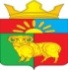 Издается с 2005 г.№ 328 февраля 2023http://mozlat.ru.ОФИЦИАЛЬНОГазета «Златоруновский  Вестник» №3 февраль 2023 года. Тираж 15 экз. Распространяется бесплатно. Тел. для справок: 8-(39156)-24236 Об утверждении муниципальной  программы администрации Златоруновского сельсовета «Развитие жилищно-коммунального хозяйства, обеспечение комфортных и безопасных условий жизни на территории Златоруновского сельсовета»  В соответствии с Федеральным законом  от 6 октября 2003 года  №131-ФЗ «Об общих принципах организации местного самоуправления  в Российской Федерации», статьей 179 Бюджетного кодекса  Российской Федерации, постановлением  Администрации   Златоруновского сельсовета   от 24.06.2013 года  № 44 «Об утверждении плана  мероприятий по переходу к программному бюджету в муниципальном образовании  Златоруновский сельсовет, их формировании  и реализации», Уставом Златоруновского сельсовета ПОСТАНОВЛЯЮ:1.Постановление от 21.12.2021 года  №91 «Об Утверждении муниципальной программы администрации Златоруновского сельсовета «Развитие жилищно-коммунального хозяйства, обеспечение комфортных и безопасных условий жизни на территории Златоруновского сельсовета»- отменить.2. Утвердить муниципальную программу администрации Златоруновского сельсовета «Развитие жилищно-коммунального хозяйства, обеспечение комфортных и безопасных условий жизни на территории Златоруновского сельсовета», согласно приложению.3. Контроль за выполнением постановления  оставляю за собой.          4. Постановление вступает в силу 01.01.2023, но не ранее дня следующего за днем его официального опубликования в специальном выпуске  «Златоруновский вестник».Глава Златоруновского сельсовета                                                         Е.А. Хасамудинова                                                               Приложение к постановлению                                                                              администрации Златоруновского                                                                                                                         сельсовета от  16.02.2023  № 19ПАСПОРТ    программы2.  Характеристика текущего состояния социально-экономического развития  с указанием основных показателей социально-экономического развития муниципального образования Златоруновский сельсовет        Муниципальное образование Златоруновский сельсовет включает в себя  пять  населенных пункта: п. Солбатский, п. Сухая долина, п. Кутузовка, станция Учум, п. Златоруновск (административный центр).  Численность населения  Златоруновского сельсовета  на 01.01.2023 года – 1284 человек.                                                                                                                         Населенные пункты удалены друг от друга и от центра поселения, имеется значительная протяженность дорог местного, краевого  и федерального значения. Большинство объектов внешнего благоустройства населенных пунктов, таких как зоны отдыха, уличное освещение, дороги и тротуары  до настоящего времени не обеспечивают комфортных условий для жизни и деятельности населения и нуждаются в ремонте, места захоронения требуют благоустройства. Повышение уровня благоустройства территории стимулирует позитивные тенденции в социально-экономическом развитии Златоруновского сельсовета и, как следствие, повышение качества жизни населения.	Имеющиеся объекты благоустройства, расположенные на территории сельсовета, не обеспечивают растущие потребности и не удовлетворяют современным требованиям, предъявляемым к их качеству, а уровень износа продолжает увеличиваться.                   Финансово – экономические механизмы, обеспечивающие восстановление, ремонт существующих объектов благоустройства, недостаточно эффективны, так как решение проблемы требует комплексного подхода.          Для увеличения уровня благоустройства территории также необходимо бережное отношение населения к объектам муниципальной собственности.Приоритетами развития в дорожной сфере на территории Златоруновского сельсовета являются:	- обеспечение сохранности существующей сети автомобильных дорог муниципального значения в рамках содержания дорог  и качества выполнения  дорожных работ; 	- обеспечение круглогодичного транспортного сообщения с сельскими населенными пунктами в рамках содержания автомобильных дорог.Качество жизни населения как приоритетное направление, одним из показателей которого является создание комфортных условий проживания для населения.	На территории сельсовета ведется работа по выделению земельных участков под индивидуальное жилищное строительство семьям, имеющим трех и более детей.        Жилищно-коммунальное хозяйство Златоруновского сельсовета характеризует:	-высокий уровень износа основных производственных фондов, в том числе транспортных коммуникаций и энергетического оборудования 60 – 70 %;	-высокие потери энергоресурсов на всех стадиях от производства до потребления, составляющие до 30 %, вследствие эксплуатации устаревшего технологического оборудования с низким  коэффициентом полезного действия;	-высокая себестоимость производства коммунальных услуг из-за сверхнормативного потребления энергоресурсов, наличия нерационально функционирующих затратных технологических схем и низкого коэффициента использования установленной мощности;	- недостаточная степень очистки питьевой воды и сточных вод.		На территории сельсовета действует две организации в сфере жилищно-коммунального хозяйства. Из них одна занимаются только водоснабжением (ООО «Сибтепло») и организация которая обеспечивает тепловодоснабжение,  (ООО «ЖКХ Ужурского района»), водоотведение осуществляется ИП по заявкам жителей.Теплоснабжение обеспечивают 3 муниципальных котельных, в которых установлены 6  котлов , средний процент износа по основным фондам  71,2 %. В аварийном состоянии находятся более 30% всех существующих септиков и колодцев, расположенных на территории Златоруновского сельсовета. В настоящее время  более . сетей теплоснабжения, водоснабжения  требуют замены: тепловые сети -  , сети водоснабжения - .  Износ коммунальных систем в среднем составляет порядка 62%, потери ресурсов – 34%.Для повышения надежности и экономичности системы тепло - водоснабжения района необходима реконструкция и капитальный ремонт существующих котельных, замена технологического оборудования на более эффективное и экономичное, а также строительство новых объектов, замена изношенных тепловых, водопроводных и канализационных сетей, реконструкция внутридомовых трубопроводов, установка индивидуальных теплообменников в каждом многоквартирном доме и учреждениях.  Ежегодно происходят аварии на теплосетях, сетях водопровода и водоотведения. В ветхом состоянии находятся тепловые узлы, смотровые колодцы, трубы, утеплители труб. Водогрейные котлы на котельных часто выходят из строя, быстро изнашиваются топочные части котлов, часто требуется ремонт и замена элементов и самих котлов.  Значительные финансовые затраты на содержание и ремонт оборудования, устранение последствий аварий может привести к росту тарифов для населения на отопление, горячее и холодное водоснабжение.  Принятие муниципальной  программы Златоруновского сельсовета обусловлено необходимостью предупреждения ситуаций, которые могут привести к нарушению функционирования систем жизнеобеспечения населения, предотвращению критического уровня износа основных фондов жилищно-коммунального комплекса, повышения надежности предоставления коммунальных услуг потребителям требуемого объема и качества, модернизации коммунальных систем инженерного обеспечения , благоустройства территории, улучшения дорожного хозяйства, эффективного производства и использования энергоресурсов, развития энергоресурсосбережения в жилищно-коммунальном хозяйстве с последующим оздоровлением финансового состояния предприятий, созданием благоприятного инвестиционного климата.       В настоящее время на территории муниципального образования Златоруновский сельсовет принимаются меры по улучшению состояния пожарной безопасности учреждений, проведен анализ общего состояния пожарной безопасности учреждений поселения, изданы и направлены в учреждения приказы и инструктивно-методические рекомендации. Проводится обучение должностных и ответственных лиц по пожарной безопасности. В Златоруновском сельсовете создана добровольная пожарная дружина. Характерными недостатками по обеспечению пожарной безопасности учреждений  являются: отсутствие или неисправность систем автоматических пожарных сигнализаций, систем оповещения управления эвакуацией (СОУЭ) людей при пожаре, отсутствие обработки огнезащитным составом деревянных конструкций кровли зданий, установка фотолюминесцентной эвакуационной системы, противодымной  вытяжной вентиляции, приведение эвакуационных путей и выходов в соответствие со СНиП.                          Проблемами территории Златоруновского сельсовета является возникновение пожаров, чрезвычайных ситуаций природного и техногенного характера.  За последнее время в результате целенаправленной деятельности органов местного самоуправления Златоруновского сельсовета, проведена определенная работа по стабилизации общественно-политической ситуации и решению первоочередных организационно-профилактических задач по противодействию экстремизму, терроризму, чрезвычайным ситуациям повышению степени защищенности муниципального образования Златоруновского сельсовета от возникающих угроз от  чрезвычайных ситуаций, пожаров. Вместе с тем общий уровень защищенности муниципального образования Златоруновского сельсовета, пока не в полной мере адекватен выявленным угрозам безопасности в этих сферах. В рамках полномочий органов местного самоуправления необходимо, совершенствовать функционирование системы обеспечения общественной безопасности и правопорядка на территории муниципального образования Златоруновского сельсовета, вырабатывать меры по усилению борьбы с преступностью, профилактику экстремизма и противодействия терроризму, повысить степень защищенности муниципального образования Златоруновского сельсовета от возникающих угроз природного и техногенного характера, чрезвычайных ситуаций, пожаров.                                                                                                                                              3. Приоритеты и цели социально-экономического развития в соответствующей сфере, описание основных целей и задач программы, прогноз развития соответствующей сферыЦели муниципальной программы Златоруновского сельсовета:- Вовлечение жителей в благоустройство населенных пунктов Златоруновского сельсовета;- Безопасность дорожного движения;                     -  Защита жизни и здоровья граждан, их прав и свобод; - Повышение надежности функционирования систем жизнеобеспечения населения, энергосбережения и энергоэффективности, улучшение жилищных условий граждан.        Для достижения этих целей необходимо выполнить следующие задачи:1. Развитие и поддержка инициатив жителей населенных пунктов по благоустройству, улучшение санитарно-экологической обстановки, внешнего и архитектурного облика населенных пунктов;2. Повышение уровня защищенности населения по гражданской обороне, действиям при угрозе и возникновении чрезвычайных ситуаций, выполнению требований пожарной безопасности;3. Обеспечение качественного предоставления     жилищно-коммунальных услуг и условий проживания населения на территории Златоруновского сельсовета.При реализации данных задач предполагается достичь следующих результатов, приведенных в приложении к паспорту муниципальной программы Златоруновского сельсовета.Энергосбережение в жилищно-коммунальном и бюджетном секторе является актуальным и необходимым условием нормального функционирования, так как повышение эффективности использования топливно-энергетических ресурсов (далее – ТЭР), при непрерывном росте цен на топливо и, соответственно, росте стоимости электрической и тепловой энергии позволяет добиться существенной экономии как ТЭР, так и финансовых  ресурсов. Энергосбережение должно обеспечить снижение потребление ТЭР и воды за счет внедрения предлагаемых решений и мероприятий, и,  соответственно, перехода на экономичное и рациональное расходование ТЭР. Благоустройство населённых пунктов не отвечает современным требованиям. Одной из проблем благоустройства является негативное отношение жителей к элементам благоустройства: приводятся в негодность детские площадки, разрушаются и разрисовываются фасады зданий, создаются несанкционированные свалки мусора. Для решения проблем по благоустройству населённых пунктов необходимо использовать программно-целевой метод. Комплексное решение проблемы окажет положительный эффект на санитарно-эпидемиологическую обстановку и безопасность граждан, будет способствовать повышению уровня их комфортного проживания. Дорожное хозяйство Златоруновского сельсовета  включает в себя автомобильные дороги общего пользования и инженерные сооружения на них. Златоруновский сельсовет  является транзитным поселением, соединяющий п. Златоруновск и п. Солбатский краевой дорогой (зимник).Улично-дорожная сеть Златоруновского сельсовета  составляет 323,5 км. В п. Сухая Долина по центральной улице Российской и по ул. Пролетарской проезжают большегрузные автомобили воинской части п. Солнечного Ужурского района.  В целях поддержания автомобильных дорог и дорожных сооружений  на должном уровне, необходимо своевременно и качественно обслуживать, ремонтировать, содержать и строить новые.Для населения поселений  автомобильные дороги имеют важное значение,   поскольку они обеспечивают единственную транспортную связь населенных пунктов, входящих в состав района, с административным центром сельсовета,  районным центром и между собой, а также подвоз учащихся с поселений в Златоруновскую школу. Обеспечение сохранности и содержание в надлежащем состоянии автомобильных дорог Златоруновского сельсовета  и элементов их обустройства требует регулярного выполнения мероприятий по очистке проезжей части дорог, тротуаров,  обочин,  выполнения текущего ремонта покрытия дорог, установки дорожных знаков, ограждений, а также замены, при необходимости, элементов обустройства автомобильных дорог и искусственных сооружений.Состояние улично-дорожной сети  определяется своевременностью, полнотой и качеством  выполнения работ по содержанию, ремонту, капитальному ремонту и реконструкции дорог и зависит напрямую от объемов финансирования и стратегии распределения финансовых ресурсов в условиях их ограниченных объемов.           Автомобильные дороги подвержены влиянию окружающей среды, хозяйственной деятельности человека и постоянному воздействию транспортных средств, в результате чего меняется технико-эксплуатационное состояние дорог. Реализуемые мероприятия в области дорожного движения должны быть направлены на комплексное решение проблем и улучшение состояния существующей дорожной сети. Реализация этих мероприятий позволит улучшить условия движения автотранспорта, снизить уровень аварийности и повысить безопасность дорожного движения в поселениях Златоруновского сельсовета.В целом улучшение «дорожных условий» приведет к: - сокращению времени на перевозку грузов и пассажиров (за счет увеличения скорости движения); - снижению стоимости перевозок (за счет сокращения расхода горюче-смазочных материалов, снижения износа транспортных средств из-за неудовлетворительного качества дорог, повышения производительности труда);- развитию туризма;- повышению транспортной доступности;- сокращению числа дорожно-транспортных происшествий;- улучшению экологической ситуации (за счет роста скорости движения, уменьшения расходов ГСМ).Учитывая вышеизложенное, в условиях ограниченных финансовых средств стоит задача их  эффективного использования с целью максимального снижения количества проблемных участков дороги и сооружений на них.Важнейшими целями в сфере жилищного строительства являются формирование рынка доступного жилья, отвечающего требованиям энергоэффективности и экологичности, и обеспечение комфортных условий проживания населения на территории Златоруновского сельсовета.Для достижения цели увеличения ввода жилья, расположенного на территории поселений, необходимо реализовать следующие направления: - обустроить земельные участки коммунальной и транспортной инфраструктурой; - улучшение жилищных условий молодых семей и молодых специалистов в сельской местности;- разработка (корректировка)  и утверждение нормативов градостроительного проектирования как основы правового регулирования застройки населенных пунктов;- разработка (корректировка) и утверждение документов территориального планирования, градостроительного зонирования, проектов планировок и межевания поселений, в том числе внесение изменений в данные документы.4. Прогноз конечных результатов программы, характеризующих целевое состояние (изменение состояния) уровня и качества жизни населения, социально-экономическое развитие сферы жилищно-коммунального хозяйства, дорожной деятельности, благоустройства обеспечение комфортных и безопасных условий жизни на территории Златоруновского сельсоветаИнформация по целевым показателям и показателям результативности муниципальной программы  Златоруновского сельсовета приведена в приложении к паспорту муниципальной  программы.Информация о значениях целевых показателей на долгосрочный период приведена в приложении к паспорту муниципальной  программы Златоруновского сельсовета.Неисполнение муниципальной  программы Златоруновского сельсовета может привести: к нарушению функционирования систем жизнеобеспечения населения; к критическому уровню износа основных фондов жилищно-коммунального комплекса района;  к ненадежному предоставлению коммунальных услуг потребителям. 5. Информация по подпрограммам, отдельным мероприятиям муниципальной программы Златоруновского сельсовета	Муниципальной  программой «Развитие жилищно-коммунального хозяйства, обеспечение комфортных и безопасных условий жизни на территории Златоруновского сельсовета» предусмотрены следующие подпрограммы:«Благоустройство территории  и улучшение технического состояния дорог Златоруновского сельсовета» (приложение №1 к муниципальной программе Златоруновского сельсовета).Срок реализации подпрограммы – 2023-2025 годыЦель подпрограммы № 1:Вовлечение жителей в благоустройство населенных пунктов Златоруновского сельсовета;Задача подпрограммы № 1:Развитие и поддержка инициатив жителей населенных пунктов по благоустройству, улучшение санитарно-экологической обстановки, внешнего и архитектурного облика населенных пунктов; Безопасность дорожного движения2. «Обеспечение пожарной безопасности территории, профилактика терроризма, экстремизма и чрезвычайных ситуаций» (приложение №2 к муниципальной программе Златоруновского сельсоветаСрок реализации подпрограммы – 2023-2025 годыЦель подпрограммы №2:-  Защита жизни и здоровья граждан, их прав и свобод;Задача подпрограммы №2Повышение уровня защищенности населения по гражданской обороне, действиям при угрозе и возникновении чрезвычайных ситуаций, выполнению требований пожарной безопасности.3. «Поддержка жилищно-коммунального хозяйства на территории Златоруновского сельсовета» (приложение №3 к муниципальной программе Златоруновского сельсовета).Срок реализации подпрограммы – 2023-2025 годыЦель подпрограммы № 3Повышение надежности функционирования систем жизнеобеспечения населения.                 Задача подпрограммы № 3Обеспечение качественного предоставления     жилищно-коммунальных услуг и условий проживания населения на территории Златоруновского сельсовета.  Основные проблемы на территории:Подпрограмма 1:- неудовлетворительное состояние внешнего и архитектурного облика населенных пунктов Златоруновского сельсовета.-отсутствие обходов населенных пунктов приводит 
к ускоренному износу их улично-дорожных систем, оказывает негативное влияние на экологическую среду.Имеется существенный разрыв в качественных показателях между транспортно-эксплуатационными показателями региональных и межмуниципальных автомобильных дорог и сетью автомобильных дорог, обеспечивающих преимущественно социальную потребность. Неудовлетворительные потребительские свойства последних сдерживают социально-экономическое развитие территории поселений.Подпрограмма 2.Увеличивается количество ландшафтных пожаров на территории поселений в связи с неудовлетворительным состоянием жилфонда, ухода за прилегающими территориями приусадебных хозяйств, организаций, фермеров.  Возникает угроза и возникновение чрезвычайных ситуаций, не выполняют требования пожарной безопасности»Подпрограмма 3:- значительный уровень износа основных производственных фондов, 
в том числе транспортных коммуникаций и энергетического оборудования 
до 60 - 70%;- высокая себестоимость производства коммунальных услуг из-за сверхнормативного потребления энергоресурсов, наличия нерационально функционирующих затратных технологических схем и низкого коэффициента использования установленной мощности и, вследствие этого, незначительная инвестиционная привлекательность объектов.- на протяжении многих лет капитальный ремонт жилищного фонда в Златоруновском сельсовете практически не производился, что еще больше усилило процесс ветшания жилищного фонда.   Социальная эффективность и экономический эффект от реализации муниципальной  программы Златоруновского сельсовета  достигается за счет:1) повышение качества содержания территории поселения в чистоте и порядке, а так же содержания мест захоронения в надлежащем виде;2) повышение качества  текущего ремонта и содержание дорог;3) повышение качества освещённости улиц и дорог в населенных пунктах поселения, снижение нарушений общественного порядка;4) снижение последствий от чрезвычайных ситуаций, пожаров, терроризма и экстремизма территорий.5) повышение безопасности территории Златоруновского сельсовета.    6) снижение уровня износа коммунальной инфраструктуры, снижение уровня износа жилищного фонда.7) повышения качества и надежности предоставления услуг холодного водоснабжения; теплоснабжения.8)  улучшения условий жизнедеятельности человека, сохранения здоровья населения, снижения воздействия негативных факторов на окружающую среду.           6. Информация об основных мерах правового регулирования Основными мерами правового регулирования направленными на достижение целей и конечных результатов муниципальной  программы Златоруновского сельсовета , являются подготовка документов для участия в  конкурсных отборах  на проведение разного плана работ, которые улучшают качество жизнедеятельности населения (приложение № 3 к муниципальной программе Златоруновского сельсовета).          Перечень подпрограмм с указанием сроков их реализациии ожидаемых результатовОсновные меры правового регулирования в соответствующей сфере, направленные на достижение цели и (или) конечных результатов программы7. Перечень объектов недвижимого имущества муниципальной собственности Златоруновского сельсовета, подлежащих строительству, реконструкции, техническому перевооружению или приобретениюСтроительство, реконструкция, техническое перевооружение или приобретение муниципального имущества данной программой не предусмотрено.8. Ресурсное обеспечение муниципальной  программы Златоруновского сельсовета за счет средств местного бюджета ( с расшифровкой по главным распорядителям средств бюджета, в разрезе подпрограмм, отдельных мероприятий муниципальной  программы Златоруновского сельсовета)          Информация о ресурсном обеспечении муниципальной  программы Златоруновского сельсовета приведена в приложении №1 к муниципальной  программе Златоруновского сельсовета.           Информация об источниках финансирования приведена в приложении №2 к муниципальной программы Златоруновского сельсовета.9. Мероприятиях, направленные на реализацию научной,  научно-технической и инновационной деятельностиРеализация научной, научно-технической и инновационной деятельности в рамках муниципальной программы Златоруновского сельсовета не предусмотрена.10. Мероприятия, реализуемые в рамках государственно-частного партнерства          Реализация мероприятий, в рамках государственно-частного партнерства не предусмотрена. В целях развития государственно-частного партнерства в ЖКС заключаются концессионные соглашения.11. Мероприятия, реализуемые за счет средств внебюджетных фондов         Реализация мероприятий, за счет средств внебюджетных фондов не предусмотрена.12. Инвестиционные проекты, исполнение которых полностью или частично осуществляется за счет средств местного бюджета, – информацию о наличии указанных проектов и их основных параметрах         Инвестиционные проекты, исполнение которых полностью или частично осуществляется за счет средств местного бюджета программой не предусмотрены.13. Мероприятия, направленные на развитие сельских территорий, – информацию о наличии таких мероприятий с указанием объемов бюджетных ассигнований на их реализацию         Мероприятия, направленные на развитие сельских территорий с указанием объемов бюджетных ассигнований на их реализацию, отражены в:Подпрограмма 1. - Приложение № 1 и 2  к подпрогорамме№1;Подпрограмма 2. - Приложение № 1 и 2  к подпрогорамме№2;Подпрограмма 3. - Приложение № 1 и 2  к подпрогорамме№3;;14. Бюджетные ассигнования на оплату муниципальных контрактов на выполнение работ, оказание услуг для обеспечения нужд Златоруновского сельсовета, длительность производственного цикла выполнения, оказания которых превышает срок действия утвержденных лимитов бюджетных обязательств, за исключением муниципальных контрактов, финансируемых за счет бюджетных ассигнований на осуществление бюджетных инвестиций в объекты муниципальной собственности Златоруновского сельсовета, а также муниципальных контрактов на поставки товаров для обеспечения нужд Златоруновского сельсовета на срок, превышающий срок действия утвержденных лимитов бюджетных обязательств, предусматривающих встречные обязательства, не связанные с предметами их исполнения. Бюджетные ассигнования на оплату муниципальных контрактов для обеспечения нужд Златоруновского сельсовета, длительность производственного цикла выполнения, оказания которых превышает срок действия утвержденных лимитов бюджетных обязательств,  программой не предусмотрены.Приложение № 1 к паспорту муниципальной программы                                                                                                                         «Развитие жилищно-коммунального хозяйства,                                                                                                                                                                       обеспечение комфортных и безопасных условий жизни                                                                                                                                на территории Златоруновского сельсовета Распределение планируемых расходов за счет средств бюджета по мероприятиям и подпрограммам муниципальной программы 	Приложение № 2 к паспорту муниципальной программы«Развитие жилищно-коммунального хозяйства, обеспечение комфортных и безопасных условий жизни на территории Златоруновского сельсовета»Ресурсное обеспечение и прогнозная оценка расходов на реализацию целей муниципальной программы Златоруновского сельсовета с учетом источников ПАСПОРТ ПОДПРОГРАММЫ  1 «Благоустройство территории, улучшение технического состояния дорог Златоруновского сельсовета» Основные цели и задачи Выполнение подпрограммных мероприятий связанных с планированием и организацией работ по вопросам улучшения благоустройства территории, создания комфортных условий проживания, приведут к снижению социальной напряженности населения.Решение этих задач будет осуществляться администрацией Златоруновского сельсовета в рамках муниципальной подпрограммы «Благоустройство территории, улучшение технического состояния дорог Златоруновского сельсовета»                            3.  Механизм реализации подпрограммы.Реализация предусмотренных подпрограммой мероприятий позволит обеспечить:  Повышение качества содержания территории поселения в чистоте и порядке, а так же содержания мест захоронения в надлежащем виде.Повышение качества  текущего ремонта и содержание дорог. Улучшение  транспортно-эксплуатационного состояния дорог общего пользования, безопасное, качественное и эффективное транспортное обслуживание.Повышение качества освещённости улиц и дорог в населенных пунктах поселения, снижение нарушений общественного порядка.Последовательность выполнения подпрограммных мероприятий      Ответственным исполнителем мероприятий подпрограммы является администрация Златоруновского сельсовета Ужурского района Красноярского края. Получателем муниципальной услуги мероприятий подпрограммы является  население территории муниципального образования Златоруновский сельсовет.Средства районного бюджета на финансирование мероприятий подпрограммы № 1 выделяются бюджетам  городского и сельских поселений района на капитальный  и текущий ремонт, реконструкцию находящихся в муниципальной собственности объектов коммунальной инфраструктуры, источников тепловой энергии и тепловых сетей, а также приобретение технологического оборудования и спецтехники для обеспечения функционирования систем теплоснабжения, электроснабжения, водоснабжения, водоотведения и очистки сточных вод, разработку и оформление необходимой документации (далее - неотложные мероприятия по повышению эксплуатационной надежности объектов коммунальной инфраструктуры муниципальных образований района).Средства краевого бюджета на финансирование мероприятий выделяются бюджетам муниципальных образований района при выполнении ими определенных условий в соответствии с государственными программами Красноярского края «Реформирование и модернизация жилищно-коммунального хозяйства и повышение энергетической эффективности», «Охрана окружающей среды, воспроизводство природных ресурсов».Перечисление средств районного бюджета на финансирование мероприятий Подпрограммы № 1  бюджетам муниципальных образований района осуществляется финансовым управлением на основании заявки от администрации района  по окончании работ, при предоставлении следующих документов:1) копии актов приемки выполненных работ (форма КС-2), справки о стоимости выполненных работ (форма КС-3); 2) платежного поручения на оплату суммы софинансирования за счет средств бюджета муниципального образования района;3) отчеты согласно запрашиваемым формам.4. Управление подпрограммой №1 и контроль за ходом её выполнения.   Система управления подпрограммой направлена на достижение поставленных подпрограммой целей и задач и эффективности от проведения каждого мероприятия.     Общее руководство и контроль над ходом реализации подпрограммы осуществляет администрация Златоруновского сельсовета. В его обязанности входит: - координация деятельности по реализации мероприятий подпрограммы; -рассмотрение материалов о ходе реализации подпрограммы и по мере необходимости уточнение мероприятий, предусмотренных подпрограммой, объемов финансирования.     Функцию уполномоченного органа, обеспечивающего текущее управление и координацию работ по реализацию мероприятий подпрограммы, осуществляет администрация Златоруновского сельсовета. В его обязанности входит: - текущее управление мероприятиями; - мониторинг реализации подпрограммных мероприятий.      Ответственным исполнителем мероприятий подпрограммы является администрация Златоруновского сельсовета. Исполнитель несет ответственность за своевременную и полную реализацию подпрограммных мероприятий и за достижение утвержденных значений целевых индикаторов подпрограммы.      Контроль за ходом выполнения подпрограммы осуществляет непосредственно первый заместитель главы района по сельскому хозяйству и оперативному управлению.    Отдел ЖКХ и строительства администрации района осуществляет управление и текущий контроль за ходом выполнения мероприятий подпрограммы, организует систему непрерывного мониторинга, определяет промежуточные результаты и составляет отчеты реализации Подпрограммы.   Муниципальные образования – участники подпрограммы  после получения средств районного бюджета на реализацию мероприятий муниципальной  программы Ужурского района, предоставляют в отдел ЖКХ и строительства администрации района отчет об исполнении мероприятий подпрограммы согласно механизму реализации подпрограммы.4 Оценка социально-экономической эффективностиЭффективность подпрограммы оценивается по следующим показателям:Улучшение качества содержания территории поселения в чистоте и порядке, а так же содержания мест захоронения в надлежащем виде.Улучшение качества  текущего ремонта и содержание дорог.Улучшение качества освещённости улиц и дорог в населенных пунктах поселения, снижение нарушений общественного порядка.5 Мероприятия подпрограммы.Перечень и значения показателей результативности подпрограммы№1  представлены в приложении №1 к подпрограмме №1.Перечень мероприятий подпрограммы с указанием объема средств на их реализацию и ожидаемых результатов – приложение № 2 к подпрограмме №1.     Приложение № 1к  подпрограмме №1, Перечень и значения показателей результативности  подпрограммы №1    Приложение № 2к  подпрограмме №1, реализуемой в рамках муниципальных программ Златоруновского сельсовета                                                            Перечень мероприятий подпрограммы 1ПАСПОРТ ПОДПРОГРАММЫ 2 «Обеспечение пожарной безопасности территории, профилактика терроризма, экстремизма и чрезвычайных ситуаций»                       2. Мероприятия подпрограммыМероприятия программы приведены в приложении №1 к подпрограмме №2.              3. Механизм реализации подпрограммы №2Реализация предусмотренных подпрограммой мероприятий позволит обеспечить:- снижение последствий от чрезвычайных ситуаций, пожаров, терроризма и экстремизма территорий;- повышение безопасности территорий Златоруновского сельсовета.Последовательность выполнения подпрограммных мероприятий 2023-2025 годы. Ответственным исполнителем мероприятий программы является администрация Златоруновского сельсовета. Получателем муниципальной услуги мероприятий программы является население территории муниципального образования  Златоруновский сельсовет.4. Управление подпрограммой №2 и контроль за исполнением подпрограммыСистема управления подпрограммой направлена на достижение поставленных подпрограммой целей и задач и эффективность от проведения каждого мероприятия.Общее руководство и контроль за ходом реализации подпрограммы осуществляет администрация Златоруновского сельсовета. В его обязанности входит :- координация деятельности по реализации мероприятий подпрограммы;- рассмотрение материалов о ходе реализации подпрограммы и по мере необходимости уточнения мероприятий, предусмотренных подпрограммой, объемов финансирования.Функцию уполномоченного органа, обеспечивающего текущее управление и координацию работ по реализации мероприятий подпрограммы, осуществляет администрация Златоруновского сельсовета.В его обязанности входит:- текущее управление мероприятиями;- мониторинг реализации подпрограммных мероприятий.Ответственным исполнителем мероприятий осуществляет администрация Златоруновского сельсовета. Исполнитель несет ответственность за своевременную и полную реализацию подпрограммных мероприятий и за достижение значений целевых индикаторов подпрограммы.                                                                                                                                                 Приложение №1  подпрограммы, реализуемой                                                                                                                      в рамках  муниципальных программ Златоруновского сельсоветаПеречень целевых индикаторов подпрограммыПриложение № 2  подпрограммы, реализуемой в рамках муниципальных программ  Златоруновского сельсовета2.6.Перечень мероприятий подпрограммы с указанием объема средств на их реализацию и ожидаемых результатов1.ПАСПОРТ ПОДПРОГРАММЫ 3 «Поддержка жилищно-коммунального хозяйства на территории Златоруновского сельсовета» 2. Мероприятия подпрограммыМероприятия приведены в приложение №1 к подпрограмме №3.3.Механизм реализации подпрограммыРеализация предусмотренных подпрограммой мероприятий позволит обеспечить снижение уровня износа коммунальной инфраструктуры. Последовательность выполнение подпрограммных мероприятий 2023-2025 годы. Ответственным исполнителем мероприятий подпрограммы является администрация Златоруновского сельсовета. Получателем муниципальной услуги мероприятий подпрограммы является население территории муниципального образования  Златоруновский сельсовет.   Средства районного бюджета на финансирование мероприятий подпрограммы № 3 выделяются бюджетам  сельских поселений района на капитальный  и текущий ремонт, реконструкцию находящихся в муниципальной собственности объектов коммунальной инфраструктуры, источников тепловой энергии и тепловых сетей, а также приобретение технологического оборудования и спецтехники для обеспечения функционирования систем теплоснабжения, электроснабжения, водоснабжения, водоотведения и очистки сточных вод, разработку и оформление необходимой документации (далее - неотложные мероприятия по повышению эксплуатационной надежности объектов коммунальной инфраструктуры муниципальных образований района).Средства краевого бюджета на финансирование мероприятий выделяются бюджетам муниципальных образований района при выполнении ими определенных условий в соответствии с государственными программами Красноярского края «Реформирование и модернизация жилищно-коммунального хозяйства и повышение энергетической эффективности», «Охрана окружающей среды, воспроизводство природных ресурсов».Перечисление средств районного бюджета на финансирование мероприятий Подпрограммы № 3  бюджетам муниципальных образований района осуществляется финансовым управлением на основании заявки от администрации района  по окончании работ, при предоставлении следующих документов:1) копии актов приемки выполненных работ (форма КС-2), справки о стоимости выполненных работ (форма КС-3); 2) платежного поручения на оплату суммы софинансирования за счет средств бюджета муниципального образования района;3) отчеты согласно запрашиваемым формам.4.  Управление подпрограммой и контроль за исполнением подпрограммыСистема управления подпрограммой направлена на достижение поставленных подпрограммой целей и задач и эффективность от проведения каждого мероприятия. Общее руководство и контроль за ходом реализации подпрограммы осуществляет администрация Златоруновского сельсовета. В его обязанности входит :- координация деятельности по реализации мероприятий подпрограммы;- рассмотрение материалов о ходе реализации подпрограммы и по мере необходимости уточнения мероприятий, предусмотренных подпрограммой, объемов финансирования.Функцию уполномоченного органа, обеспечивающего текущее управление и координацию работ по реализации мероприятий подпрограммы, осуществляет администрация Златоруновского сельсовета.В его обязанности входит:- текущее управление мероприятиями;- мониторинг реализации подпрограммных мероприятий.Ответственным исполнителем мероприятий осуществляет администрация Златоруновского сельсовета. Исполнитель несет ответственность за своевременную и полную реализацию подпрограммных мероприятий и за достижение значений целевых индикаторов подпрограммы.      Контроль за ходом выполнения подпрограммы №3 осуществляет непосредственно первый заместитель главы района по сельскому хозяйству и оперативному управлению.    Отдел ЖКХ и строительства администрации района осуществляет управление и текущий контроль за ходом выполнения мероприятий подпрограммы №3, организует систему непрерывного мониторинга, определяет промежуточные результаты и составляет отчеты реализации Подпрограммы №3.   Муниципальные образования – участники подпрограммы № 3 после получения средств районного бюджета на реализацию мероприятий муниципальной  программы Ужурского района, предоставляют в отдел ЖКХ и строительства администрации района отчет об исполнении мероприятий подпрограммы согласно механизму реализации подпрограммы №3.Приложение № 1 к подпрограмме №3, реализуемой в рамках муниципальных программ  Златоруновского сельсоветаПеречень и значения показателей результативности подпрограммы №3Приложение № 2  Подпрограммы №3 , реализуемой в рамках муниципальных программ  Златоруновского сельсоветаПеречень мероприятий подпрограммы №3      Об утверждении муниципальной программы «Развитие культуры, спорта и молодёжной политики на территории муниципального образования Златоруновский сельсовет»           В соответствии с Федеральным законом  от 6 октября 2003 года №131-ФЗ «Об общих принципах организации местного самоуправления  в Российской Федерации», статьей 179 Бюджетного кодекса Российской Федерации, постановлением Администрации Златоруновского сельсовета  Ужурского района  Красноярского края  от 24.06.2013 года № 44 «Об утверждении плана мероприятий по переходу к программному бюджету в муниципальном образовании Златоруновский сельсовет, их формировании и реализации, Уставом Златоруновского сельсовета.ПОСТАНОВЛЯЮ:	1. Постановление от 20.11.2021 год № 92 «Об утверждении муниципальной программы «Развитие культуры, спорта и молодёжной политики на территории муниципального образования Златоруновский сельсовет»  - отменить.         2. Утвердить муниципальную программу администрации Златоруновского сельсовета «Развитие культуры, спорта и молодёжной политики  на территории муниципального образования Златоруновский сельсовет», согласно приложению.         3.  Контроль за выполнением постановления оставляю за собой.        4. Постановление вступает в силу с 01.01.2023, но ранее дня,  следующий за днем его официального опубликования  в газете «Златоруновский вестник».Глава Златоруновского сельсовета                                  Е.А. Хасамудинова                                           Приложение к постановлению                                                                              администрации Златоруновского                                                                                                                         сельсовета от  16.02.2023 №20ПАСПОРТ ПРОГРАММЫ    2. Характеристика текущего состояния соответствующей сферы с указанием основных показателей социально-экономического развития муниципального образования Златоруновский сельсовет Миссия отрасли «культура» на территории Златоруновского сельсовета – сохранение исторического и культурного наследия, удовлетворение культурных потребностей людей и развитие  духовно-нравственной, творческой личности.Деятельность учреждений культуры является одной из важнейших составляющих современной культурной жизни на селе.Сеть учреждений культуры муниципального образования Златоруновский сельсовет включает в себя (обособленные подразделения далее  ОП), ОП «Златоруновский СДК», ОП Суходолинский СК, ОП «Солбатский СК», и библиотеки. Которые входят в  Муниципальное бюджетное учреждение культуры «Централизованная библиотечная система Ужурского района» (далее - МБУК «ЦБС Ужурского района»),  Муниципальное автономное учреждение культуры «Централизованная клубная система Ужурского района» (далее – МАУК «ЦКС Ужурского района»), МБУК «Златоруновский поселковый музей».Именно эти организации представляют основу для сохранения и развития культурного потенциала на территории Златоруновского сельсовета, обеспечения преемственности культурной традиции между разными поколениями и культурно-национальными сообществами, живущими на территории поселения. Здания, в которых расположены учреждения культуры, построены в 1970-х годах, технически и морально устарели. Несмотря на ежегодное   финансирование ремонтных работ, выделяемых средств недостаточно.Материально-техническая база учреждений культуры одна из главных проблем отрасли и требует дальнейшего укрепления, что возможно при увеличении ее финансирования. В то же время возможность увеличения собственных доходов учреждений культуры ограничена их социальными целями, недостаточным уровнем благосостояния населения, проживающего на территории МО Златоруновский сельсовет. Базовым элементом в создании услуг учреждений культуры являются клубные формирования по всем направлениям творческой и социально-культурной деятельности.Клубные формирования отрасли культуры проводят свою работу в таких формах, как творческие коллективы, кружки и прочие клубные формирования.В тоже время существуют проблемы, которые оказывают влияние на эффективность работы учреждений культуры:-низкая динамика роста обновления библиотечного фонда;- Оснащение учреждений в части доступности для инвалидов и маломобильных групп населения, то есть не соответствует требуемым нормам законодательства;недостаточность финансирования на материально-техническую базу, недостаточное количество специализированного оборудования, компьютерной техники, специализированным световым и музыкальным оборудованием, автотранспортом, костюмами для творческих коллективов ;все помещенийя, в которых расположены учреждения,  требуют серьезных капитальных вложений на ремонт.Всестороннее и эффективное развитие физической культуры и спорта является важной составной частью государственной социально-экономической политики, направленной на охрану и укрепление здоровья, повышение продолжительности и качества жизни всех слоев населения.В организации и управлении физической культуры и спортом, особенно в части развития массового спорта, физического воспитания и образования детей и молодежи, физкультурно-оздоровительной и спортивной работы по месту жительства, создания спортивных клубов, а также необходимой для этого спортивной базы важную роль играют органы местного самоуправления.3. Приоритеты и цели социально-экономического развития сферы культура Златоруновского сельсовета, описание основных целей и задач программы, тенденции социально-экономического развития сферы культура Златоруновского сельсовета             Приоритетными направлениями являются:1. Формирование гармонично развитой личности, способной стать активным участником культурного процесса, обеспечивающей возможности творческой самореализации;2. Сохранение культурно-исторического наследия района и создание условий для развития культуры;3. Развитие межведомственного взаимодействия в реализации культурной политики района, ориентированного на создание многофункциональных социальных объектов, представляющих различные виды социальных услуг;4. Сохранение, развитие и воспроизводство кадрового потенциала отрасли.Цель Программы - Формирование активного культурного пространства  муниципального образования через комплексное развитие сфер культуры, спорта и молодёжной политики.Задачи Программы:1. Развитие и сохранение культуры как основной составляющей единого культурного пространства на территории Златоруновского сельсовета.2. Создание условий, обеспечивающих возможность населению муниципального образования систематически заниматься физической культурой и спортом.3. «Обеспечение условий реализации Программы».            Реализация программы будет осуществляться в соответствии со следующими основными приоритетами:	-обеспечение максимальной доступности культурных ценностей для населения, повышение качества и разнообразия культурных услуг; 	-создание открытого культурного пространства поселения, создание благоприятных условий для творческой самореализации граждан, приобщения к культуре и искусству всех групп населения;            - формирование здорового образа жизни через развитие массовой физической культуры и спорта;4. Прогноз конечных результатов программы, характеризующих целевое состояние (изменение состояния) уровня и качества жизни населения, социально-экономическое развитие сферы культура Златоруновского сельсовета, экономики, степени реализации других общественно значимых интересов.Своевременная и в полном объеме реализация программы позволит достичь следующих показателей:-увеличить долю населения, пользующуюся услугами учреждений культуры, к общей численности населения муниципального образования до 0,4%;-увеличить долю граждан поселения, систематически занимающихся физической культурой и спортом, к общей численности населения муниципального образования до 13,0%.            Реализация программы будет способствовать:- развитию и сохранению культуры как основной составляющей единого культурного пространства на территории Златоруновского сельсовета;- созданию условий, обеспечивающих возможность населению муниципального образования систематически заниматься физической культурой и спортом;- созданию условий для развития потенциала молодежи и его реализации в интересах развития села.Перечень целевых показателей и показателей результативности Программы с расшифровкой плановых значений по годам ее реализации представлены в приложении № 1 к Паспорту Программы.5. Информация по подпрограммам, отдельным мероприятиям программы             Программа включает 2 подпрограммы, реализация мероприятий которых в комплексе призвана обеспечить достижение цели и решение программных задач:подпрограмма 1. «Развитие культуры села»,подпрограмма  2.  «Развитие физической культуры и спорта».           Реализация мероприятий подпрограмм позволит достичь следующих результатов:по подпрограмме 1 «Развитие культуры села»:- увеличить количество культурно-досуговых мероприятий ;- увеличить количество участников культурно-досуговых мероприятий ;- увеличить количество клубных формирований; - создать благоприятные и комфортные условия для занятия физической культурой и спортом; по подпрограмме 2 «Развитие физической культуры и спорта»: -увеличить количество участников спортивных мероприятий;-увеличить количество проведённых физкультурно-спортивных мероприятий.       6. Информация об основных мерах правового регулирования в сфере культуры и искусства Златоруновского сельсовета, направленных на достижение цели и (или) задач программы            Основные меры правового регулирования в сфере культуры и искусства в рамках программы не предусматривается.             7. Перечень объектов недвижимого имущества муниципальной собственности Златоруновского сельсовета, подлежащих строительству, реконструкции, техническому перевооружению или приобретению            Строительство, реконструкция, техническое перевооружение или приобретение объектов недвижимого имущества в рамках программы не предусматривается.8. Информация о ресурсном обеспечении программыРесурсное обеспечение и прогнозная оценка расходов на реализацию целей Программы с учетом источников финансирования, в том числе по уровням бюджетной системы, представлено в приложении № 2 к Программе.              9. Информация о мероприятиях, направленных на реализацию научной, научно-технической и инновационной деятельности       Мероприятия, направленные на реализацию научной, научно-технической и инновационной деятельности в рамках программы не предусматриваются.10. Информация о мероприятиях, реализуемых в рамках государственно-частного партнерства        Мероприятия, реализуемые в рамках государственно-частного партнерства в рамках программы не предусматриваются.         11. Информация о мероприятиях, реализуемых за счет средств внебюджетных фондов         Мероприятия, реализуемые за счет средств внебюджетных фондов в рамках программы не предусматриваются.      12. Информация о реализации в сфере культуры и искусства Златоруновского сельсовета инвестиционных проектов          В 2023 -2025 годы планируется ремонт Златоруновского СДК, косметический ремонт Солбатского СК.             13. Информация о мероприятиях, направленных на развитие сельских территорий          Мероприятия, направленные на развитие сельских территорий в рамках программы  ограждение Златоруновского СДК, Суходолинского СК и Солбатского СК.  14. Информация о бюджетных ассигнованиях на оплату муниципальных контрактов, на выполнение работ, оказание услуг для  обеспечения нужд Златоруновского сельсовета, длительность производственного цикла выполнения, оказания которых превышает срок действия утвержденных лимитов бюджетных обязательств, за исключением муниципальных контрактов, финансируемых за счет бюджетных ассигнований на осуществление бюджетных инвестиций в объекты муниципальной собственности Златоруновского сельсоветаБюджетные ассигнования на оплату муниципальных контрактов, на выполнение работ, оказание услуг для обеспечения нужд Златоруновского сельсовета, длительность производственного цикла выполнения, оказания которых превышает, срок действия утвержденных лимитов бюджетных обязательств в рамках программы не предусматриваются.Перечень целевых показателей и показателей результативности программы с расшифровкой плановых значений по годам ее реализацииПриложение № 2 к паспорту муниципальной программы«Развитие культуры, спорта и молодёжной политики натерритории муниципального образованияЗлаторуновский сельсовет»Распределение планируемых расходов по мероприятиям и подпрограммам муниципальной программы Приложение № 3 к паспорту муниципальной программы«Развитие культуры, спорта и молодёжной политики натерритории муниципального образованияЗлаторуновский сельсовет»Ресурсное обеспечение и прогнозная оценка расходов на реализацию целей муниципальной программы Златоруновского сельсовета с учетом     источников финансирования, в том числе по уровням бюджетной системыПАСПОРТ ПОДПРОГРАММЫ №1 «Развитие культуры села», реализуемая в рамках муниципальной программы «Развитие культуры, спорта и молодежной политики на территории муниципального образования Администрации Златоруновского                                                                        сельсовета»	15.1 Мероприятия подпрограммы Перечень мероприятий подпрограммы приведен в приложении №1 к подпрограмме №1.15.2 Механизм реализации подпрограммы          Реализацию подпрограммы осуществляет администрация Златоруновского сельсовета.           Финансирование мероприятий подпрограммы осуществляется за счёт средств местного и краевого бюджетов в соответствии с мероприятиями подпрограммы согласно приложению №2 к подпрограмме.           Главным распорядителем средств бюджета является администрация Златоруновского сельсовета.         Контроль за эффективным и целевым использованием средств осуществляет администрация Златоруновского сельсовета.15.3 Управление подпрограммой и контроль за ходом ее выполненияУправление реализацией подпрограммы осуществляет администрация Златоруновского сельсовета. Ежемесячно, до 5 числа месяца, следующего за отчётным периодом, и по итогам года до 15 января очередного финансового года муниципальные, бюджетные и казённые учреждения, в отношении которых функции и полномочия учредителя осуществляет, администрация Златоруновского сельсовета направляют в адрес учредителей отчёт о целевом и эффективном использовании бюджетных средств. По итогам года до 15 января очередного финансового года администрация Златоруновского сельсовета направляет отчёт о целевом расходовании полученных средств, с подтверждающими понесённые расходы документами.Отчёты по итогам года должны содержать информацию о достигнутых конечных результатах и значениях целевых индикаторов, указанных в паспорте подпрограммы. Администрация Златоруновского сельсовета ежемесячно, до 15 числа месяца, следующего за отчётным периодом, и по итогам года до 25 января очередного финансового года, направляют в Финансовое управление администрации Ужурского района информацию и отчёт об исполнении подпрограммы.Администрация Златоруновского сельсовета ежегодно уточняет целевые показатели и затраты по подпрограммным мероприятиям, механизм реализации подпрограммы, состав исполнителей с учётом выделяемых на её реализацию финансовых средств.                                                                                                                                                                   Приложение № 1 к подпрограмме №1,реализуемой в рамках  муниципальных программ  Златоруновского сельсоветаПеречень целевых индикаторов подпрограммыПриложение № 2 к подпрограмме №2подпрограммы, реализуемой в рамках муниципальных программ  Златоруновского сельсоветаПеречень мероприятий подпрограммы с указанием объема средств на их реализацию и ожидаемых результатов       Приложение к муниципальной программе                                                                                    «Развитие культуры, спорта и молодёжной         политики на территории муниципального                                                                                образования Златоруновский сельсовет                                ПАСПОРТ ПОДПРОГРАММЫ 2  «Развитие физической культуры и спорта», реализуемая в рамках муниципальной программы «Развитие культуры, спорта и молодёжной политики на территории муниципального образования Златоруновский сельсовет» 16.1 Мероприятия подпрограммыПеречень мероприятий подпрограммы приведен в приложении №1 к подпрограмме №2.16.2 Механизм реализации подпрограммы          Реализацию подпрограммы осуществляет администрация Златоруновского сельсовета. Финансирование мероприятий подпрограммы осуществляется за счёт  средств местного и краевого бюджетов в соответствии с мероприятиями подпрограммы согласно приложению №2 к подпрограмме.           Главным распорядителем средств бюджета является администрация Златоруновского сельсовета.         Контроль за эффективным и целевым использованием средств осуществляет администрация Златоруновского сельсовета.16.3 Управление подпрограммой и контроль за ходом ее выполненияУправление реализацией подпрограммы осуществляет администрация Златоруновского сельсовета. Ежемесячно, до 5 числа месяца, следующего за отчётным периодом, и по итогам года до 15 января очередного финансового года муниципальные, бюджетные и казённые учреждения, в отношении которых функции и полномочия учредителя осуществляет, администрация Златоруновского сельсовета направляют в адрес учредителей отчёт о целевом и эффективном использовании бюджетных средств. По итогам года до 15 января очередного финансового года администрация Златоруновского сельсовета направляет отчёт о целевом расходовании полученных средств, с подтверждающими понесённые расходы документами.Отчёты по итогам года должны содержать информацию о достигнутых конечных результатах и значениях целевых индикаторов, указанных в паспорте подпрограммы. Администрация Златоруновского сельсовета ежемесячно, до 15 числа месяца, следующего за отчётным периодом, и по итогам года до 25 января очередного финансового года, направляют в Финансовое управление администрации Ужурского района информацию и отчёт об исполнении подпрограммы.Администрация Златоруновского сельсовета ежегодно уточняет целевые показатели и затраты по подпрограммным мероприятиям, механизм реализации подпрограммы, состав исполнителей с учётом выделяемых на её реализацию финансовых средств.Приложение № 1 к подпрограмме № 2,реализуемой в рамках муниципальных программ  Златоруновского сельсоветаПеречень целевых индикаторов подпрограммыПриложение № 2 к подпрограмме № 2,реализуемой в рамках муниципальных программ  Златоруновского сельсоветаПеречень мероприятий подпрограммы с указанием объема средств на их реализацию и ожидаемых результатовАДМИНИСТРАЦИЯ ЗЛАТОРУНОВСКОГО СЕЛЬСОВЕТАУЖУРСКИЙ РАЙОН КРАСНОЯРСКИЙ КРАЙПОСТАНОВЛЕНИЕ16.02.2023                                     п. Златоруновск                                            № 19Наименование муниципальной программы«Развитие жилищно-коммунального хозяйства, обеспечение комфортных и безопасных условий жизни на территории Златоруновского сельсовета» Основание для разработки муниципальной программыСтатья 179 Бюджетного Кодекса Российской Федерации, постановление администрации Златоруновского сельсовета №5 от 18.01.2019г. «Об утверждении Порядка принятия решений о разработке муниципальных программ Златоруновского сельсовета, их формировании и реализации», постановление администрации Златоруновского сельсовета.Ответственный исполнитель муниципальной программыАдминистрация Златоруновского сельсовета Ужурского района Красноярского краяСоисполнители муниципальной программыАдминистрация Златоруновского сельсовета Ужурского района Красноярского краяПеречень подпрограмм и отдельных мероприятий муниципальной программы1. «Благоустройство территории  и улучшение технического состояния дорог Златоруновского сельсовета» (приложение №1 к муниципальной программе Златоруновского сельсовета).2. «Обеспечение пожарной безопасности территории, профилактика терроризма, экстремизма и чрезвычайных ситуаций» (приложение №2 к муниципальной программе Златоруновского сельсовета3. «Поддержка жилищно-коммунального хозяйства на территории Златоруновского сельсовета» (приложение №3 к муниципальной программе Златоруновского сельсовета).Цели муниципальной программы - Вовлечение жителей в благоустройство населенных пунктов Златоруновского сельсовета;- Безопасность дорожного движения;                     -  Защита жизни и здоровья граждан, их прав и свобод; - Повышение надежности функционирования систем жизнеобеспечения населения, энергосбережения и энергоэффективности, улучшение жилищных условий граждан.Задачи муниципальной программы 1. Развитие и поддержка инициатив жителей населенных пунктов по благоустройству, улучшение санитарно-экологической обстановки, внешнего и архитектурного облика населенных пунктов;2. Повышение уровня защищенности населения по гражданской обороне, действиям при угрозе и возникновении чрезвычайных ситуаций, выполнению требований пожарной безопасности;3. Обеспечение качественного предоставления     жилищно-коммунальных услуг и условий проживания населения на территории Златоруновского сельсовета.Этапы и сроки реализации муниципальной программы2023- 2025 годы в три этапаI этап – 2023 год;II этап – 2024 год;III этап – 2025 год.Целевые показатели и показатели результативности муниципальной программыПриложение к паспорту муниципальной программы Златоруновского сельсоветаРесурсное обеспечение муниципальной программыОбщий объем финансирования муниципальной программы Златоруновского сельсовета составляет 2023-2025 годах: 2023 год -  953,1 тыс. руб.;2024 год – 866,6 тыс. руб.;2025 год – 834,2 тыс. руб .Объем средств местного и краевого бюджетов для финансирования муниципальной программы носят прогнозный характер и подлежат корректировке по мере необходимости.     Перечень подпрограммСроки реализацииОжидаемые результаты«Благоустройство территории  и улучшение технического состояния дорог Златоруновского сельсовета»;2023 - 2025 год1. Привитие жителям сельского поселения любви и уважения к своему населенному пункту, к соблюдению чистоты и порядка на территории Златоруновского сельсовета; 2. Улучшение состояния территории Златоруновского сельсовета.«Обеспечение пожарной безопасности территории, профилактика терроризма, экстремизма и чрезвычайных ситуаций».2023 – 2025 год 1. Возникновения и смягчение последствий от чрезвычайных ситуаций, пожаров, терроризма и экстремизма территорий и заражения клещевым энцефалитам. 2. Повышение безопасности территории Златоруновского сельсовета.«Поддержка жилищно-коммунального хозяйства на территории Златоруновского сельсовета» 2023 - 2025 год1. Снижение уровня износа коммунальной инфраструктуры.	2. Снижение уровня износа жилищного фонда№ п/пНаменование нормативного правового акта Златоруновского сельсоветаПредмет регулирования, основное содержаниеСрок принятия (год, квартал)1.Постановление № 44Об утверждении плана мероприятий по переходу  к программному бюджету в муниципальном образовании Златоруновский  сельсовет.24.06.2013 год2.Постановление № 82Об утверждении перечня муниципальных программ на 2014-2016 годы01.10.2013 год3.Решение  № 48-138рОб утверждении  Положения о бюджетном процессе администрации Златоруновского сельсовета09.09.2013 годСтатус муниципальная программа, подпрограммаНаименование программы, подпрограммыНаименование ГРБСКод бюджетной классификацииКод бюджетной классификацииКод бюджетной классификацииРасходы (тыс. руб.), годыРасходы (тыс. руб.), годыРасходы (тыс. руб.), годыРасходы (тыс. руб.), годыРасходы (тыс. руб.), годыСтатус муниципальная программа, подпрограммаНаименование программы, подпрограммыНаименование ГРБСГРБСРз ПрЦСРВР202320242025Итого на периодмуниципальная программаРазвитие жилищно-коммунального хозяйства, обеспечение комфортных и безопасных условий жизни на территории Златоруновского сельсовета»всего расходные обязательства по программеХХХХ953,1866,6834,22653,9муниципальная программаРазвитие жилищно-коммунального хозяйства, обеспечение комфортных и безопасных условий жизни на территории Златоруновского сельсовета»в том числе по ГРБС:муниципальная программаРазвитие жилищно-коммунального хозяйства, обеспечение комфортных и безопасных условий жизни на территории Златоруновского сельсовета»Администрация Златоруновского сельсовета831ХХХ953,1866,6834,22653,9Подпрограмма 1«Благоустройство территории и улучшение технического состояния дорог Златоруновского сельсовета»всего расходные обязательства  по подпрограммеХХХХ923,9845,1820,33297,0Подпрограмма 1«Благоустройство территории и улучшение технического состояния дорог Златоруновского сельсовета»в том числе по ГРБС:Подпрограмма 1«Благоустройство территории и улучшение технического состояния дорог Златоруновского сельсовета»Администрация Златоруновского сельсовета83104090210095020240216,7229,3242,8688,8Подпрограмма 1«Благоустройство территории и улучшение технического состояния дорог Златоруновского сельсовета»Администрация Златоруновского сельсовета8310503021008105024035,135,135,1105,3Подпрограмма 1«Благоустройство территории и улучшение технического состояния дорог Златоруновского сельсовета»Администрация Златоруновского сельсовета83105030210095030240569,2580,7542,41692,3Подпрограмма 1«Благоустройство территории и улучшение технического состояния дорог Златоруновского сельсовета»Администрация Златоруновского сельсовета83105030210081150240102,900102,9Подпрограмма 2«Обеспечение пожарной безопасности территории, профилактика терроризма, экстремизма и чрезвычайных ситуаций»всего расходные обязательства  по подпрограммеХХХХ12,712,712,738,1Подпрограмма 2«Обеспечение пожарной безопасности территории, профилактика терроризма, экстремизма и чрезвычайных ситуаций»		в том числе по ГРБС:Подпрограмма 2«Обеспечение пожарной безопасности территории, профилактика терроризма, экстремизма и чрезвычайных ситуаций»Администрация Златоруновского сельсовета831031002200960102440,50,50,51,5Подпрограмма 2«Обеспечение пожарной безопасности территории, профилактика терроризма, экстремизма и чрезвычайных ситуаций»Администрация Златоруновского сельсовета8310310022009601024412,212,212,236,6Подпрограмма 3«Поддержка жилищно-коммунального хозяйства на территории Златоруновского сельсовета»всего расходные обязательстваХХХХ24,8,24,824,874,4Подпрограмма 3«Поддержка жилищно-коммунального хозяйства на территории Златоруновского сельсовета»в том числе по ГРБС:Подпрограмма 3«Поддержка жилищно-коммунального хозяйства на территории Златоруновского сельсовета»Администрация Златоруновского сельсовета8310501023009705024424,824,824,874,4СтатусНаименование муниципальной программы, подпрограммы муниципальной программыОтветственный исполнитель, соисполнителиОценка     расходов(тыс. руб.), годыОценка     расходов(тыс. руб.), годыОценка     расходов(тыс. руб.), годыОценка     расходов(тыс. руб.), годыСтатусНаименование муниципальной программы, подпрограммы муниципальной программыОтветственный исполнитель, соисполнители202320242025Итого на периодМуниципальная программа Развитие жилищно-коммунального хозяйства, обеспечение комфортных и безопасных условий жизни на территории Златоруновского сельсовета» Всего                    953,1866,6820,33297,0Муниципальная программа Развитие жилищно-коммунального хозяйства, обеспечение комфортных и безопасных условий жизни на территории Златоруновского сельсовета» в том числе:             Муниципальная программа Развитие жилищно-коммунального хозяйства, обеспечение комфортных и безопасных условий жизни на территории Златоруновского сельсовета» федеральный бюджет (*)    0 0 0Муниципальная программа Развитие жилищно-коммунального хозяйства, обеспечение комфортных и безопасных условий жизни на территории Златоруновского сельсовета» краевой бюджет            0 0 0Муниципальная программа Развитие жилищно-коммунального хозяйства, обеспечение комфортных и безопасных условий жизни на территории Златоруновского сельсовета»   Районный бюджет                             0 0 0Муниципальная программа Развитие жилищно-коммунального хозяйства, обеспечение комфортных и безопасных условий жизни на территории Златоруновского сельсовета» бюджеты муниципальных   образований  953,1866,6820,3Муниципальная программа Развитие жилищно-коммунального хозяйства, обеспечение комфортных и безопасных условий жизни на территории Златоруновского сельсовета» Подпрограмма 1 «Благоустройство территории  и улучшение технического состояния дорог Златоруновского сельсовета»Всего     923,9845,1820,33297,0Подпрограмма 1 «Благоустройство территории  и улучшение технического состояния дорог Златоруновского сельсовета»в том числе:             Подпрограмма 1 «Благоустройство территории  и улучшение технического состояния дорог Златоруновского сельсовета»федеральный бюджет (*)   000Подпрограмма 1 «Благоустройство территории  и улучшение технического состояния дорог Златоруновского сельсовета»краевой бюджет           000Подпрограмма 1 «Благоустройство территории  и улучшение технического состояния дорог Златоруновского сельсовета»Районный бюджет               000Подпрограмма 1 «Благоустройство территории  и улучшение технического состояния дорог Златоруновского сельсовета»бюджеты муниципальных   образований923,9845,1409,3Подпрограмма 1 «Благоустройство территории  и улучшение технического состояния дорог Златоруновского сельсовета»Подпрограмма 2 «Обеспечение пожарной безопасности территории, профилактика терроризма, экстремизма и чрезвычайных ситуаций».Всего                    12,712,712,738,1Подпрограмма 2 «Обеспечение пожарной безопасности территории, профилактика терроризма, экстремизма и чрезвычайных ситуаций».в том числе:             Подпрограмма 2 «Обеспечение пожарной безопасности территории, профилактика терроризма, экстремизма и чрезвычайных ситуаций».краевой бюджет            0 0 0Подпрограмма 2 «Обеспечение пожарной безопасности территории, профилактика терроризма, экстремизма и чрезвычайных ситуаций».бюджеты муниципальных   образований 12,712,712,738,1Подпрограмма 3«Поддержка жилищно-коммунального хозяйства на территории Златоруновского сельсовета» Всего                    24,824,824,874,4Подпрограмма 3«Поддержка жилищно-коммунального хозяйства на территории Златоруновского сельсовета» в том числе:             Подпрограмма 3«Поддержка жилищно-коммунального хозяйства на территории Златоруновского сельсовета» краевой бюджет           000Подпрограмма 3«Поддержка жилищно-коммунального хозяйства на территории Златоруновского сельсовета» бюджеты муниципальных   образований 24,824,824,874,4Приложение к муниципальной программе «Развитие жилищно-коммунального хозяйства, обеспечение комфортных и безопасных условий жизни на территории Златоруновского сельсовета»Наименование муниципальной программы«Развитие жилищно-коммунального хозяйства, обеспечение комфортных и безопасных условий жизни на территории Златоруновского сельсовета Муниципальный заказчикАдминистрация Златоруновского сельсовета Ужурского района Красноярского краяИсполнители мероприятий подпрограммы, главные распорядители бюджетных средствАдминистрация Златоруновского сельсовета Ужурского района Красноярского краяЦель подпрограммы- Вовлечение жителей в благоустройство населенных пунктов Златоруновского сельсовета;- Безопасность дорожного движения;                    Задачи подпрограммыРазвитие и поддержка инициатив жителей населенных пунктов по благоустройству, улучшение санитарно-экологической обстановки, внешнего и архитектурного облика населенных пунктов;-улучшение транспортно-эксплуатационного состояния дорог общего пользования.-безопасное, качественное и эффективное транспортное обслуживание.Целевые индикаторы- доля уровня внешнего благоустройства и санитарного содержания населенных пунктов;- доля отремонтированных дорог в границах  поселений;- объем средств на повышение качества освещенности улиц и дорог в населенных пунктах.Сроки реализации подпрограммы2023-2025 ггОбъекты и источники финансирования подпрограммыОбщий объем финансирования подпрограммы составляет 3297,0 тыс.руб. : 923,9 тыс. рублей, в 2023году -923,9 тыс. рублейв 2024году – 845,1 тыс. рублейв 2025 году –820,3  тыс. рублейОбъемы средств  бюджетов всех уровней для финансирования муниципальной программы носят прогнозный характер и подлежат ежегодной корректировке.Система организации контроля за исполнением подпрограммыКонтроль за реализацией подпрограммы осуществляется администрацией Златоруновского сельсоветаЦель, показатели результативностиЕд.измеренияИсточник информации2023 г2024 г2025 гЦель подпрограммы:- Вовлечение жителей в благоустройство населенных пунктов Златоруновского сельсовета;- Безопасность дорожного движения;                     Цель подпрограммы:- Вовлечение жителей в благоустройство населенных пунктов Златоруновского сельсовета;- Безопасность дорожного движения;                     Цель подпрограммы:- Вовлечение жителей в благоустройство населенных пунктов Златоруновского сельсовета;- Безопасность дорожного движения;                     Цель подпрограммы:- Вовлечение жителей в благоустройство населенных пунктов Златоруновского сельсовета;- Безопасность дорожного движения;                     Цель подпрограммы:- Вовлечение жителей в благоустройство населенных пунктов Златоруновского сельсовета;- Безопасность дорожного движения;                     Цель подпрограммы:- Вовлечение жителей в благоустройство населенных пунктов Златоруновского сельсовета;- Безопасность дорожного движения;                     Задачи подпрограммы:Развитие и поддержка инициатив жителей населенных пунктов по благоустройству, улучшение санитарно-экологической обстановки, внешнего и архитектурного облика населенных пунктов; Безопасность дорожного движения.Задачи подпрограммы:Развитие и поддержка инициатив жителей населенных пунктов по благоустройству, улучшение санитарно-экологической обстановки, внешнего и архитектурного облика населенных пунктов; Безопасность дорожного движения.Задачи подпрограммы:Развитие и поддержка инициатив жителей населенных пунктов по благоустройству, улучшение санитарно-экологической обстановки, внешнего и архитектурного облика населенных пунктов; Безопасность дорожного движения.Задачи подпрограммы:Развитие и поддержка инициатив жителей населенных пунктов по благоустройству, улучшение санитарно-экологической обстановки, внешнего и архитектурного облика населенных пунктов; Безопасность дорожного движения.Задачи подпрограммы:Развитие и поддержка инициатив жителей населенных пунктов по благоустройству, улучшение санитарно-экологической обстановки, внешнего и архитектурного облика населенных пунктов; Безопасность дорожного движения.Задачи подпрограммы:Развитие и поддержка инициатив жителей населенных пунктов по благоустройству, улучшение санитарно-экологической обстановки, внешнего и архитектурного облика населенных пунктов; Безопасность дорожного движения.Доля уровня внешнего благоустройства и санитарного содержания населенных пунктов;%П. ЗлаторуновскП. СолбатскийП. Сухая Долина п. УчумП. Кутузовкане менее0,47не менее0,47не менее0,47Доля отремонтированных дорог в границах  поселений;мП. ЗлаторуновскП. СолбатскийП. Сухая Долина п. УчумП. Кутузовкане менее0,07не менее0,07не менее0,07Объем средств на повышение качества освещенности улиц и дорог в населенных пунктах.Тыс. рублейП. ЗлаторуновскП. СолбатскийП. Сухая Долина п. УчумП. Кутузовка300300300Количество благоустроенных общественных территорий (реализация комплексных проектов по благоустройству территории)Ед.П. ЗлаторуновскП. СолбатскийП. Сухая Долина п. УчумП. Кутузовка111Количество благоустроенных дворовых территорий Шт.П. Златоруновск микрорайон011Количество восстановленных воинских захороненийЕд.П. Солбатский, п. Златоруновск111Количество населенных пунктов, где созданы условия для обеспечения услугами связиШт.П. СолбатскийП. Сухая Долина110Доля граждан, привлеченных к мероприятиям по решению вопросов местного значения сельских поселений, от общего числа граждан, проживающих в муниципальном образовании (Инициатива – эффективность в работе)%П. ЗлаторуновскП. СолбатскийП. Сухая Долина п. УчумП. Кутузовка111Наименование  программы, подпрограммыГРБС Код бюджетной классификацииКод бюджетной классификацииКод бюджетной классификацииКод бюджетной классификацииРасходы 
(тыс. руб.), годыРасходы 
(тыс. руб.), годыРасходы 
(тыс. руб.), годыРасходы 
(тыс. руб.), годыОжидаемый результат от реализации подпрограммного мероприятия (в натуральном выражении)Ожидаемый результат от реализации подпрограммного мероприятия (в натуральном выражении)Наименование  программы, подпрограммыГРБС ГРБСРзПрЦСРВР202320242025Итого на периодМероприятие 1Повышение качества содержания территории поселения в чистоте и порядке, а так же содержания мест захоронения в надлежащем видеАдминистрация Златоруновского сельсовета 83105030210095010244569,2580,7542,4Улучшение качества содержания территории поселения в чистоте и порядкеМероприятие 2 Организация общественных работАдминистрация Златоруновского сельсовета8310503021008105024035,135,135,1Организация общественных работ в поселенияхМероприятие 3Улучшение качества  текущего ремонта и содержание дорог.(грейдерование, разравнивание грунта, подсыпка, очистка от снега,  посыпка дорог песко-смесью в зимний период)Администрация Златоруновского сельсовета83104090230097050216,7229,3242,8Улучшение качества  текущего ремонта и содержание дорогОбеспечение освещением территорий (ремонт уличного освещения установка и  замена приборов учета потребляемых энергоресурсов) Администрация Златоруновского сельсоветаУлучшение качества  текущего ремонта и содержание дорогОбеспечение освещением территорий (ремонт уличного освещения установка и  замена приборов учета потребляемых энергоресурсов) Администрация Златоруновского сельсовета83105030210095030102,900Улучшение качества  текущего ремонта и содержание дорогОбеспечение освещением территорий (ремонт уличного освещения установка и  замена приборов учета потребляемых энергоресурсов) Администрация Златоруновского сельсоветаИтогоИтогоИтогоИтого923,9845,1820,33297,0Обеспечение освещением территорий (ремонт уличного освещения установка и  замена приборов учета потребляемых энергоресурсов) Администрация Златоруновского сельсоветаПриложение к муниципальной программе «Развитие жилищно-коммунального хозяйства, обеспечение комфортных и безопасных условий жизни на территории Златоруновского сельсовета»Наименование муниципальной программы«Развитие жилищно-коммунального хозяйства, обеспечение комфортных и безопасных условий жизни на территории Златоруновского сельсовета»  Муниципальный заказчикАдминистрация Златоруновского сельсовета Ужурского района Красноярского краяИсполнители мероприятий подпрограммы, главные распорядители бюджетных средствАдминистрация Златоруновского сельсовета Ужурского района Красноярского краяЦель подпрограммы Защита жизни и здоровья граждан, их прав и свободЗадачи подпрограммы Повышение уровня защищенности населения по гражданской обороне, действиям при угрозе и возникновении чрезвычайных ситуаций, выполнению требований пожарной безопасности.Целевые индикаторы1. Доля мероприятий по пожарной безопасности и чрезвычайным ситуациям.Объемы и источники финансирования подпрограммыОбщий объем финансирования подпрограммы составляет 2023-2025 годах: 38,1 тыс. рублей.в 2023 году: 12,7 тыс. рублейв 2024 году: 12,7 тыс. рублейв 2025 году: 12,7 тыс. рублейОбъем средств местного бюджета для финансирования Программы носят прогнозный характер и подлежат ежегодной корректировке.Система организации контроля за исполнением подпрограммыКонтроль за реализацией  подпрограммы осуществляется администрацией Златоруновского сельсоветаЦель, целевые индикаторыЕдиница
измеренияИсточник информации2019 год2020 год2021 годЗащита жизни и здоровья граждан, их прав и свободрублейПоселения Златоруновского сельсовета8,58,58,5Доля мероприятий по пожарной безопасности и чрезвычайным ситуациям;%Поселения Златоруновского сельсоветадо67,0до67,0до67,0Наименование  программы, подпрограммыГРБСКод бюджетной классификацииКод бюджетной классификацииКод бюджетной классификацииКод бюджетной классификацииРасходы 
(тыс. руб.), годыРасходы 
(тыс. руб.), годыРасходы 
(тыс. руб.), годыРасходы 
(тыс. руб.), годыОжидаемый результат от реализации подпрограммного мероприятия (в натуральном выражении)Наименование  программы, подпрограммыГРБСГРБСРзПрЦСРВР2016 год2017 год2018годИтого на периодОжидаемый результат от реализации подпрограммного мероприятия (в натуральном выражении)Цель подпрограммы:  Защита жизни и здоровья граждан, их прав и свободАдминистрация Златоруновского сельсовета Ужурскогорайона Красноярского краяИтого :Итого :Итого :Итого :8,58,58,525,5Повышение безопасности территорииМероприятие 1 Предотвращение возникновения чрезвычайных ситуаций, пожаров, терроризма и экстремизма территорий.Администрация Златоруновского сельсовета Ужурскогорайона Красноярского края831031002200960102448,08,08,024Повышение безопасности территорииМероприятие 2Обеспечение первичных мер пожарной безопасности.Администрация Златоруновского сельсовета Ужурскогорайона Красноярского края831030902200960102440,50,50,51,5Повышение безопасности территорииПриложение к муниципальной программе «Развитие жилищно-коммунального хозяйства, обеспечение комфортных и безопасных условий жизни на территории Златоруновского сельсовета»Наименование муниципальной программы«Развитие жилищно-коммунального хозяйства, обеспечение комфортных и безопасных условий жизни на территории Златоруновского сельсовета»  Муниципальный заказчикАдминистрация Златоруновского сельсовета Ужурского района Красноярского краяИсполнители мероприятий подпрограммы, главные распорядители бюджетных средствАдминистрация Златоруновского сельсовета Ужурского района Красноярского краяЦель подпрограммыСодержание жилищно-коммунального хозяйства и жилищного фонда в надлежащем состоянии, обеспечение населения качественными жилищно-коммунальными услугами и улучшение  жилищных условий населенияЗадачи подпрограммыОбеспечение качественного предоставления жилищно-коммунальных услуг и условий проживания населения на территории Златоруновского сельсоветаЦелевые индикаторыСнижение уровня износа коммунальной инфраструктуры.Объемы и источники финансирования подпрограммыОбщий объем финансирования подпрограмм 2023-2025 г. составляет:74.4 тыс. рублей в том числе:в 2023 году:24,8тыс. рублейв 2024 году:24,8 тыс. рублейв 2025 году:24,8 тыс. рублейОбъем средств местного бюджета для финансирования Программы носят прогнозный характер и подлежат ежегодной корректировке.Система организации контроля за исполнением подпрограммыКонтроль за реализацией  подпрограммы осуществляется администрацией Златоруновского сельсоветаЦель, показатели результативностиЕд. измеренияИсточник информации202320242025Цель: Повышение надежности функционирования систем жизнеобеспечения населения, энергосбережения и энергоэффективности, улучшение жилищных условий граждан.Цель: Повышение надежности функционирования систем жизнеобеспечения населения, энергосбережения и энергоэффективности, улучшение жилищных условий граждан.Цель: Повышение надежности функционирования систем жизнеобеспечения населения, энергосбережения и энергоэффективности, улучшение жилищных условий граждан.Цель: Повышение надежности функционирования систем жизнеобеспечения населения, энергосбережения и энергоэффективности, улучшение жилищных условий граждан.Цель: Повышение надежности функционирования систем жизнеобеспечения населения, энергосбережения и энергоэффективности, улучшение жилищных условий граждан.Цель: Повышение надежности функционирования систем жизнеобеспечения населения, энергосбережения и энергоэффективности, улучшение жилищных условий граждан.Задача - Повышение энергоэффективности функционирования систем коммунальной инфраструктурыЗадача - Повышение энергоэффективности функционирования систем коммунальной инфраструктурыЗадача - Повышение энергоэффективности функционирования систем коммунальной инфраструктурыЗадача - Повышение энергоэффективности функционирования систем коммунальной инфраструктурыЗадача - Повышение энергоэффективности функционирования систем коммунальной инфраструктурыЗадача - Повышение энергоэффективности функционирования систем коммунальной инфраструктурыПротяженность отремонтированных тепловых сетеймПоселения Златоруновского сельсоветаОтдел ЖКХ и строительства администрации Ужурского района000Протяженность отремонтированных водопроводных сетей м000Количество обустроенных мест (площадок) накопления отходов потребленияЕд.000Количество  приобретенного контейнерного оборудования на обустраиваемых местах (площадок) для населенных пунктовШт.000Наименование  программы, подпрограммыГРБС Код бюджетной классификацииКод бюджетной классификацииКод бюджетной классификацииКод бюджетной классификацииРасходы 
(тыс. руб.), годыРасходы 
(тыс. руб.), годыРасходы 
(тыс. руб.), годыРасходы 
(тыс. руб.), годыОжидаемый результат от реализации подпрограммного мероприятия (в натуральном выражении)Наименование  программы, подпрограммыГРБС ГРБСРзПрЦСРВР202320242025Итого на периодЦель: Повышение надежности функционирования систем жизнеобеспечения населения, энергосбережения и энергоэффективности, улучшение жилищных условий граждан.Цель: Повышение надежности функционирования систем жизнеобеспечения населения, энергосбережения и энергоэффективности, улучшение жилищных условий граждан.Цель: Повышение надежности функционирования систем жизнеобеспечения населения, энергосбережения и энергоэффективности, улучшение жилищных условий граждан.Цель: Повышение надежности функционирования систем жизнеобеспечения населения, энергосбережения и энергоэффективности, улучшение жилищных условий граждан.Цель: Повышение надежности функционирования систем жизнеобеспечения населения, энергосбережения и энергоэффективности, улучшение жилищных условий граждан.Цель: Повышение надежности функционирования систем жизнеобеспечения населения, энергосбережения и энергоэффективности, улучшение жилищных условий граждан.Цель: Повышение надежности функционирования систем жизнеобеспечения населения, энергосбережения и энергоэффективности, улучшение жилищных условий граждан.Цель: Повышение надежности функционирования систем жизнеобеспечения населения, энергосбережения и энергоэффективности, улучшение жилищных условий граждан.Цель: Повышение надежности функционирования систем жизнеобеспечения населения, энергосбережения и энергоэффективности, улучшение жилищных условий граждан.Цель: Повышение надежности функционирования систем жизнеобеспечения населения, энергосбережения и энергоэффективности, улучшение жилищных условий граждан.Задача - Повышение энергоэффективности функционирования систем коммунальной инфраструктурыЗадача - Повышение энергоэффективности функционирования систем коммунальной инфраструктурыЗадача - Повышение энергоэффективности функционирования систем коммунальной инфраструктурыЗадача - Повышение энергоэффективности функционирования систем коммунальной инфраструктурыЗадача - Повышение энергоэффективности функционирования систем коммунальной инфраструктурыЗадача - Повышение энергоэффективности функционирования систем коммунальной инфраструктурыЗадача - Повышение энергоэффективности функционирования систем коммунальной инфраструктурыЗадача - Повышение энергоэффективности функционирования систем коммунальной инфраструктурыЗадача - Повышение энергоэффективности функционирования систем коммунальной инфраструктурыЗадача - Повышение энергоэффективности функционирования систем коммунальной инфраструктурыМероприятие 1 Региональный фонд капитального ремонтаАдминистрация Златоруновского сельсовета Ужурского района Красноярского края8310502023009705024,824,824,874,4Мероприятие 2. Обустройство  мест (площадок) накопления отходов потребления и (или) приобретение контейнерного оборудованияАдминистрация Златоруновского сельсовета Ужурского района Красноярского края 0 0 0Мероприятие 3. текущий ремонт, реконструкция находящихся в муниципальной собственности водопроводных, тепловых сетей, канализационных люков.Администрация Златоруновского сельсовета Ужурского района Красноярского края 0 0 0Ремонт водопроводной сети ул.Приобретение крышок на люкиМероприятие 4. Финансирование  расходов по капитальному ремонту, реконструкции, находящихся в муниципальной собственности объектов коммунальной инфраструктуры, источников тепловой энергии, а также на приобретение технологического оборудования, спецтехники для обеспечения функционирования систем теплоснабжения, водоснабжения, водоотведения и очистки сточных водАдминистрация Златоруновского сельсовета Ужурского района Красноярского края 0 0 0зарезервированные средства для участия в государственной программеМероприятие 5. Капитальный и текущий ремонт, реконструкция находящихся в муниципальной собственности объектов коммунальной инфраструктуры, а  также приобретение технологического оборудования, приобретение и установка модульных котельных для обеспечения функционирования систем теплоснабжения, электроснабжения, водоснабжения, водоотведения и очистки сточных вод. 0 0 0Приобретение и установка котла в котельной в. П. Златоруновск ул. МираРемонт общего септика ул. Солнечная и Маяковского.итогоитогоитогоитогоитогоитогоАДМИНИСТРАЦИЯ ЗЛАТОРУНОВСКОГО СЕЛЬСОВЕТАУЖУРСКИЙ РАЙОН КРАСНОЯРСКИЙ КРАЙПОСТАНОВЛЕНИЕ      16.02.2023                             п. Златоруновск                                        №20Наименование  муниципальной программы		 «Развитие культуры, спорта и молодёжной политики на территории муниципального образования Златоруновский сельсовет»  Основание для разработки муниципальной программы				Статья 179  Бюджетного кодекса РФ,  постановление администрации Златоруновского сельсовета № 84 от 11.11.2021 «Об утверждении Порядка принятия решений о разработке муниципальных программ Златоруновского сельсовета Ответственный исполнитель муниципальной программы		Администрация Златоруновского сельсовета Ужурского района Красноярского края.Соисполнители муниципальной программы-Перечень подпрограмм и отдельных мероприятий муниципальной программы1. «Развитие культуры села».		 2. «Развитие физической культуры и спорта»Цели  муниципальной программыФормирование активного культурного пространства  муниципального образования через комплексное развитие сфер культуры, спорта и молодёжной политики.Задачи муниципальной программы.1. Развитие и сохранение культуры как основной составляющей единого культурного пространства на территории Златоруновского сельсовета.2. Создание условий, обеспечивающих возможность населению муниципального образования систематически заниматься физической культурой и спортом.Этапы и сроки реализации муниципальной программы2023 - 2025 годы1 этап - 2023 год2 этап - 2024 год3 этап – 2025 годЦелевые показатели	 и показатели результативности программы.		-доля населения, пользующаяся услугами учреждений культуры;-доля граждан поселения, систематически занимающегося физической культурой и спортом, к общей численности населения муниципального образования;-доля молодёжи, вовлечённая в развитие молодёжной политики поселения.Ресурсное обеспечение программыОбщий объем расходных обязательств на 2023-2025 годы составит:  4311,2 тыс. рублей, в том числе по годам:2023 год – 1879,4 рублей; 2024 год –1278,6 рублей;2025 год –1153,2тыс. рублей.Объем финансирования может изменяться при утверждении бюджета на очередной финансовый год.Приложение № 1 к паспорту муниципальной программы«Развитие культуры, спорта и молодёжной политики натерритории муниципального образованияЗлаторуновский сельсовет» №  
п/пЦели,    
целевые показатели   
Единица
измеренияВес показатели 
Годы реализации муниципальной программыГоды реализации муниципальной программыГоды реализации муниципальной программыГоды реализации муниципальной программы№  
п/пЦели,    
целевые показатели   
Единица
измеренияВес показатели 
Текущийфинансовый год2021Очередной финансовый год2022первый год планового периода2023второйгод планового периода2024№  
п/пЦели,    
целевые показатели   
Единица
измеренияВес показатели 
Текущийфинансовый год2021Очередной финансовый год2022первый год планового периода2023второйгод планового периода2024 1.Цель -  Создание условий для обеспечения равного доступа различных социальных групп жителей района к культурным благам и их участия в культурной жизни путём укрепления единства социокультурного пространства района, сохранении и эффективного использования культурного наследия, создания условия сохранения, поддержания и развития культуры, в том числе в сельских поселениях Ужурского района;2.Цель - Достижение уровня развития учреждений культуры района, при котором запросы граждан в культурно-просветительских, культурно - досуговых и других услугах выполняются качественно и максимально полно учреждениями отрасли культура. 1.Цель -  Создание условий для обеспечения равного доступа различных социальных групп жителей района к культурным благам и их участия в культурной жизни путём укрепления единства социокультурного пространства района, сохранении и эффективного использования культурного наследия, создания условия сохранения, поддержания и развития культуры, в том числе в сельских поселениях Ужурского района;2.Цель - Достижение уровня развития учреждений культуры района, при котором запросы граждан в культурно-просветительских, культурно - досуговых и других услугах выполняются качественно и максимально полно учреждениями отрасли культура. 1.Цель -  Создание условий для обеспечения равного доступа различных социальных групп жителей района к культурным благам и их участия в культурной жизни путём укрепления единства социокультурного пространства района, сохранении и эффективного использования культурного наследия, создания условия сохранения, поддержания и развития культуры, в том числе в сельских поселениях Ужурского района;2.Цель - Достижение уровня развития учреждений культуры района, при котором запросы граждан в культурно-просветительских, культурно - досуговых и других услугах выполняются качественно и максимально полно учреждениями отрасли культура. 1.Цель -  Создание условий для обеспечения равного доступа различных социальных групп жителей района к культурным благам и их участия в культурной жизни путём укрепления единства социокультурного пространства района, сохранении и эффективного использования культурного наследия, создания условия сохранения, поддержания и развития культуры, в том числе в сельских поселениях Ужурского района;2.Цель - Достижение уровня развития учреждений культуры района, при котором запросы граждан в культурно-просветительских, культурно - досуговых и других услугах выполняются качественно и максимально полно учреждениями отрасли культура. 1.Цель -  Создание условий для обеспечения равного доступа различных социальных групп жителей района к культурным благам и их участия в культурной жизни путём укрепления единства социокультурного пространства района, сохранении и эффективного использования культурного наследия, создания условия сохранения, поддержания и развития культуры, в том числе в сельских поселениях Ужурского района;2.Цель - Достижение уровня развития учреждений культуры района, при котором запросы граждан в культурно-просветительских, культурно - досуговых и других услугах выполняются качественно и максимально полно учреждениями отрасли культура. 1.Цель -  Создание условий для обеспечения равного доступа различных социальных групп жителей района к культурным благам и их участия в культурной жизни путём укрепления единства социокультурного пространства района, сохранении и эффективного использования культурного наследия, создания условия сохранения, поддержания и развития культуры, в том числе в сельских поселениях Ужурского района;2.Цель - Достижение уровня развития учреждений культуры района, при котором запросы граждан в культурно-просветительских, культурно - досуговых и других услугах выполняются качественно и максимально полно учреждениями отрасли культура. 1.Цель -  Создание условий для обеспечения равного доступа различных социальных групп жителей района к культурным благам и их участия в культурной жизни путём укрепления единства социокультурного пространства района, сохранении и эффективного использования культурного наследия, создания условия сохранения, поддержания и развития культуры, в том числе в сельских поселениях Ужурского района;2.Цель - Достижение уровня развития учреждений культуры района, при котором запросы граждан в культурно-просветительских, культурно - досуговых и других услугах выполняются качественно и максимально полно учреждениями отрасли культура. 1.Цель -  Создание условий для обеспечения равного доступа различных социальных групп жителей района к культурным благам и их участия в культурной жизни путём укрепления единства социокультурного пространства района, сохранении и эффективного использования культурного наследия, создания условия сохранения, поддержания и развития культуры, в том числе в сельских поселениях Ужурского района;2.Цель - Достижение уровня развития учреждений культуры района, при котором запросы граждан в культурно-просветительских, культурно - досуговых и других услугах выполняются качественно и максимально полно учреждениями отрасли культура.Задача 1 Формирование активного культурного пространства муниципального образования через комплексное развитие сфер культуры, спорта и молодёжной политикиЗадача 1 Формирование активного культурного пространства муниципального образования через комплексное развитие сфер культуры, спорта и молодёжной политикиЗадача 1 Формирование активного культурного пространства муниципального образования через комплексное развитие сфер культуры, спорта и молодёжной политикиЗадача 1 Формирование активного культурного пространства муниципального образования через комплексное развитие сфер культуры, спорта и молодёжной политикиЗадача 1 Формирование активного культурного пространства муниципального образования через комплексное развитие сфер культуры, спорта и молодёжной политикиЗадача 1 Формирование активного культурного пространства муниципального образования через комплексное развитие сфер культуры, спорта и молодёжной политикиЗадача 1 Формирование активного культурного пространства муниципального образования через комплексное развитие сфер культуры, спорта и молодёжной политикиЗадача 1 Формирование активного культурного пространства муниципального образования через комплексное развитие сфер культуры, спорта и молодёжной политики1Доля населения, пользующаяся услугами учреждений культуры  %0,250,30,00,00,0        Развитие и сохранение культуры как основной составляющей единого культурного пространства на территории Златоруновского сельсовета        Развитие и сохранение культуры как основной составляющей единого культурного пространства на территории Златоруновского сельсовета        Развитие и сохранение культуры как основной составляющей единого культурного пространства на территории Златоруновского сельсовета        Развитие и сохранение культуры как основной составляющей единого культурного пространства на территории Златоруновского сельсовета        Развитие и сохранение культуры как основной составляющей единого культурного пространства на территории Златоруновского сельсовета        Развитие и сохранение культуры как основной составляющей единого культурного пространства на территории Златоруновского сельсовета        Развитие и сохранение культуры как основной составляющей единого культурного пространства на территории Златоруновского сельсовета        Развитие и сохранение культуры как основной составляющей единого культурного пространства на территории Златоруновского сельсовета1.1Подпрограмма 1«Развитие культуры села»«Развитие культуры села»«Развитие культуры села»«Развитие культуры села»«Развитие культуры села»«Развитие культуры села»количество культурно-досуговых мероприятийЕд.0,5не менее420000количество участников культурно-досуговых мероприятий Чел.0,4не менее450000количество клубных формированийЕд.0,1не менее 340001.2Подпрограмма 2«Развитие физической культуры и спорта»«Развитие физической культуры и спорта»«Развитие физической культуры и спорта»«Развитие физической культуры и спорта»«Развитие физической культуры и спорта»«Развитие физической культуры и спорта»количество участников спортивных мероприятийЧел.0,5не менее163000количество проведённых физкультурно-спортивных мероприятийЕд.0,5 не менее 11000Доля  расширения спектра  услуг, предоставляемых поселковым музеем.%0,25не менее 2,0000Статус (муниципальная программа, подпрограмма)Наименование  программы, подпрограммыНаименование ГРБСКод бюджетной классификации Код бюджетной классификации Расходы 
(тыс. руб.), годыРасходы 
(тыс. руб.), годыРасходы 
(тыс. руб.), годыРасходы 
(тыс. руб.), годыРасходы 
(тыс. руб.), годыРасходы 
(тыс. руб.), годыСтатус (муниципальная программа, подпрограмма)Наименование  программы, подпрограммыНаименование ГРБСГРБСРз
ПрЦСРВРОчередной финансовый год 2023Первый год планового периода 2024Второй год планового периода2025Итого на очередной финансовый год 
и плановый периодСтатус (муниципальная программа, подпрограмма)Наименование  программы, подпрограммыНаименование ГРБСГРБСРз
ПрЦСРВРпланпланпланмуниципальная программа Златоруновская сельсовета «Развитие культуры, спорта и молодёжной политики на территории муниципального образования Златоруновский сельсовет »всего расходные обязательства по программеХХХХ1879,41278,61153,24311,2муниципальная программа Златоруновская сельсовета «Развитие культуры, спорта и молодёжной политики на территории муниципального образования Златоруновский сельсовет »в том числе по ГРБС:ХХХХмуниципальная программа Златоруновская сельсовета «Развитие культуры, спорта и молодёжной политики на территории муниципального образования Златоруновский сельсовет »Администрация Златоруновского сельсовета831ХХХПодпрограмма 1 «Развитие культуры села»всего расходные обязательства ХХХХ1676,21262,61129,64068,4Подпрограмма 1 «Развитие культуры села»в том числе по ГРБС:Подпрограмма 1 «Развитие культуры села»Администрация Златоруновского сельсовета831ХХХПодпрограмма 2 «Развитие физической культуры и спорта»всего расходные обязательства ХХХХ382,0382,0382,01528,0Подпрограмма 2 «Развитие физической культуры и спорта»в том числе по ГРБС:Администрация Златоруновского сельсовета83111010130092030540382,0382,0382,01528,0СтатусНаименование муниципальной программы, подпрограммы муниципальной программыОтветственный исполнитель, соисполнителиОценка расходов (тыс. руб.), годыОценка расходов (тыс. руб.), годыОценка расходов (тыс. руб.), годыОценка расходов (тыс. руб.), годыСтатусНаименование муниципальной программы, подпрограммы муниципальной программыОтветственный исполнитель, соисполнителиОчередной финансовый год 2023Первый год планового периода 2024Второй год планового периода2025Итого на очередной финансовый год и плановый периодМуниципальная программа«Развитие культуры, спорта и молодёжной политики на территории муниципального образования Златоруновский сельсовет»Всего                    1879,41278,61153,23695,5Муниципальная программа«Развитие культуры, спорта и молодёжной политики на территории муниципального образования Златоруновский сельсовет»в том числе:             Муниципальная программа«Развитие культуры, спорта и молодёжной политики на территории муниципального образования Златоруновский сельсовет»федеральный бюджет (*)    0 00Муниципальная программа«Развитие культуры, спорта и молодёжной политики на территории муниципального образования Златоруновский сельсовет»краевой бюджет            0 00Муниципальная программа«Развитие культуры, спорта и молодёжной политики на территории муниципального образования Златоруновский сельсовет»Районный бюджет                0 00Муниципальная программа«Развитие культуры, спорта и молодёжной политики на территории муниципального образования Златоруновский сельсовет»бюджеты муниципальных  образований (**)   1879,41278,61153,23695,5Подпрограмма 1«Развитие культуры села»Всего                    1676,21262,61129,64068,4Подпрограмма 1«Развитие культуры села»в том числе:             Подпрограмма 1«Развитие культуры села»федеральный бюджет (*)   000Подпрограмма 1«Развитие культуры села»краевой бюджет           000Подпрограмма 1«Развитие культуры села»Районный бюджет                 000Подпрограмма 1«Развитие культуры села»бюджеты муниципальных   образований (**)     1676,21262,61129,6Подпрограмма 2«Развитие физической культуры и спорта»Всего                    382,0382,0382,01146,0Подпрограмма 2«Развитие физической культуры и спорта»в том числе:             Подпрограмма 2«Развитие физической культуры и спорта»федеральный бюджет (*)   0  00Подпрограмма 2«Развитие физической культуры и спорта»краевой бюджет           0  00Подпрограмма 2«Развитие физической культуры и спорта»внебюджетные  источники                 0 00Подпрограмма 2«Развитие физической культуры и спорта»бюджеты муниципальных   образований (**)   1872,9974,0848,61146,0Приложение к муниципальной программе «Развитие культуры, спорта и молодежной политики на территории муниципального образования Администрации Златоруновского  сельсовета Наименование подпрограммы«Развитие культуры села»Основание для разработки муниципальной программы, в рамках которой реализуется подпрограмма«Развитие культуры, спорта и молодежной политики на территории муниципального образования Администрации Златоруновского                                                                        сельсовета»Муниципальный заказчикАдминистрация Златоруновского сельсовета Златоруновского сельсовета Красноярского краяИсполнители мероприятий подпрограммы Администрация Златоруновского сельсовета Златоруновского сельсовета Красноярского краяЦель подпрограммы Развитие и сохранение культуры как основной составляющей единого культурного пространства на территории Златоруновского сельсоветаЗадачи подпрограммы- создание условий для доступа к культурным ценностям населения Златоруновского сельсовета;- организация досуга населенияЦелевые индикаторы подпрограммы- количество культурно-досуговых мероприятий;- количество участников культурно-досуговых мероприятий;- количество клубных формирований.Сроки реализации подпрограммы2023-2025Объемы и источники финансирования подпрограммыОбщий объем финансирования подпрограммы составляет: 4068,4 тыс. рублей в том числе:средства местного бюджета: тыс. рублей по годам:2023 год – 1676,2 тыс. руб.;2024 год – 1262,6 тыс. руб.;2025 год – 1129,6 тыс. руб.;Объем средств местного бюджета для финансирования программы носят прогнозный характер и подлежат ежегодной корректировке.Цель,    
целевые индикаторы Единица
измеренияИсточник 
информации2023 год2024год2025 годЦель подпрограммыРазвитие и сохранение культуры как основной составляющей единого культурного пространства на территории Златоруновского сельсоветаРазвитие и сохранение культуры как основной составляющей единого культурного пространства на территории Златоруновского сельсоветаРазвитие и сохранение культуры как основной составляющей единого культурного пространства на территории Златоруновского сельсоветаРазвитие и сохранение культуры как основной составляющей единого культурного пространства на территории Златоруновского сельсоветаЦелевые индикаторыЦелевые индикаторыЦелевые индикаторыЦелевые индикаторыЦелевые индикаторыЦелевые индикаторыколичество культурно-досуговых мероприятийЕд.Отчётность учрежденийот 420 до 460от 420 до 460от 420 до 460количество участников культурно-досуговых мероприятийЧел.Отчётность учрежденийне менее 450не менее 450не менее 450количество клубных формированийЕд.Отчётность учрежденийне менее 34не менее 34не менее 34Наименование  программы, подпрограммыГРБС Код бюджетной классификацииКод бюджетной классификацииКод бюджетной классификацииКод бюджетной классификацииРасходы 
(тыс. руб.), годыРасходы 
(тыс. руб.), годыРасходы 
(тыс. руб.), годыРасходы 
(тыс. руб.), годыНаименование  программы, подпрограммыГРБС ГРБСРзПрЦСРВР2023год2024 год2025годИтого на периодЦель подпрограммыРазвитие и сохранение культуры как основной составляющей единого культурного пространства на территории Златоруновского сельсоветаРазвитие и сохранение культуры как основной составляющей единого культурного пространства на территории Златоруновского сельсоветаРазвитие и сохранение культуры как основной составляющей единого культурного пространства на территории Златоруновского сельсоветаРазвитие и сохранение культуры как основной составляющей единого культурного пространства на территории Златоруновского сельсоветаРазвитие и сохранение культуры как основной составляющей единого культурного пространства на территории Златоруновского сельсоветаРазвитие и сохранение культуры как основной составляющей единого культурного пространства на территории Златоруновского сельсоветаРазвитие и сохранение культуры как основной составляющей единого культурного пространства на территории Златоруновского сельсоветаРазвитие и сохранение культуры как основной составляющей единого культурного пространства на территории Златоруновского сельсоветаРазвитие и сохранение культуры как основной составляющей единого культурного пространства на территории Златоруновского сельсоветаЗадача 1Создание условий для доступа к культурным ценностям населения Златоруновского сельсоветаСоздание условий для доступа к культурным ценностям населения Златоруновского сельсоветаСоздание условий для доступа к культурным ценностям населения Златоруновского сельсоветаСоздание условий для доступа к культурным ценностям населения Златоруновского сельсоветаСоздание условий для доступа к культурным ценностям населения Златоруновского сельсоветаСоздание условий для доступа к культурным ценностям населения Златоруновского сельсоветаСоздание условий для доступа к культурным ценностям населения Златоруновского сельсоветаСоздание условий для доступа к культурным ценностям населения Златоруновского сельсоветаСоздание условий для доступа к культурным ценностям населения Златоруновского сельсоветаМероприятие 1Мероприятие 1Мероприятие 1Мероприятие 1Мероприятие 1Мероприятие 1Мероприятие 1Мероприятие 1Мероприятие 1Мероприятие 1Обеспечение деятельности  (оказание услуг) подведомственных учрежденийСубсидии на выполнение муниципального задания (для бюджетных)Администрация Златоруновского сельсовета831ХХХ0000Наименование подпрограммы«Развитие физической культуры и спорта»Наименование муниципальной программы, в рамках которой реализуется подпрограмма«Развитие культуры, спорта и молодёжной политики на территории муниципального образования Златоруновский сельсовет» Муниципальный заказчикАдминистрация Златоруновского сельсовета Ужурского района Красноярского краяИсполнители мероприятий подпрограммыАдминистрация Златоруновского сельсовета Ужурского района Красноярского краяЦель подпрограммыСоздание условий, обеспечивающих возможность населению муниципального образования систематически заниматься физической культурой и спортомЗадачи подпрограммы- создание условий для занятий физической культурой и спортом;- развитие здорового образа жизни населения. Целевые индикаторы подпрограммы-количество участников спортивных мероприятий;-количество проведённых физкультурно-спортивных мероприятий.Сроки реализации подпрограммыОбъёмы и источники финансирования подпрограммыобщий объем финансирования подпрограммы составляет:– 1528,0  тыс. рублей,  в том числе:2023год- 382,0  тыс. рублей2024 год- 382,0 тыс. рублей2025 год- 382,0 тыс. рублейОбъем средств местного бюджета для финансирования программы носят прогнозный характер и подлежат ежегодной корректировке.Система организации контроля за исполнением подпрограммыКонтроль за ходом реализации подпрограммы, целевым использованием средств осуществляет администрация Златоруновского сельсовета№  
п/пЦель,    
целевые индикаторы 
Единица
измеренияИсточник 
информации2020 год2021 год2022 годЦель подпрограммы - Создание условий, обеспечивающих возможность населению муниципального образования систематически заниматься физической культурой и спортомЦель подпрограммы - Создание условий, обеспечивающих возможность населению муниципального образования систематически заниматься физической культурой и спортомЦель подпрограммы - Создание условий, обеспечивающих возможность населению муниципального образования систематически заниматься физической культурой и спортомЦель подпрограммы - Создание условий, обеспечивающих возможность населению муниципального образования систематически заниматься физической культурой и спортомЦель подпрограммы - Создание условий, обеспечивающих возможность населению муниципального образования систематически заниматься физической культурой и спортомЦель подпрограммы - Создание условий, обеспечивающих возможность населению муниципального образования систематически заниматься физической культурой и спортомЦелевые индикаторы1количество участников спортивных мероприятийЧел.Отчётность учрежденийне менее 163 не более230не менее 163 не более230не менее 163 не более2302количество проведённых физкультурно-спортивных мероприятийЕд.Отчётность учрежденийне менее 11 не более15не менее 11 не более15не менее 11 не более15Наименование  программы, подпрограммыГРБС Код бюджетной классификацииКод бюджетной классификацииКод бюджетной классификацииКод бюджетной классификацииРасходы 
(тыс. руб.), годыРасходы 
(тыс. руб.), годыРасходы 
(тыс. руб.), годыРасходы 
(тыс. руб.), годыНаименование  программы, подпрограммыГРБС ГРБСРзПрЦСРВР2023 год2024год2025годИтого напериодЦель подпрограммыСоздание условий, обеспечивающих возможность населению муниципального образования систематически заниматься физической культурой и спортомСоздание условий, обеспечивающих возможность населению муниципального образования систематически заниматься физической культурой и спортомСоздание условий, обеспечивающих возможность населению муниципального образования систематически заниматься физической культурой и спортомСоздание условий, обеспечивающих возможность населению муниципального образования систематически заниматься физической культурой и спортомСоздание условий, обеспечивающих возможность населению муниципального образования систематически заниматься физической культурой и спортомСоздание условий, обеспечивающих возможность населению муниципального образования систематически заниматься физической культурой и спортомСоздание условий, обеспечивающих возможность населению муниципального образования систематически заниматься физической культурой и спортомСоздание условий, обеспечивающих возможность населению муниципального образования систематически заниматься физической культурой и спортомСоздание условий, обеспечивающих возможность населению муниципального образования систематически заниматься физической культурой и спортомЗадача 1Создание условий для занятий физической культурой и спортомСоздание условий для занятий физической культурой и спортомСоздание условий для занятий физической культурой и спортомСоздание условий для занятий физической культурой и спортомСоздание условий для занятий физической культурой и спортомСоздание условий для занятий физической культурой и спортомСоздание условий для занятий физической культурой и спортомСоздание условий для занятий физической культурой и спортомСоздание условий для занятий физической культурой и спортомМероприятие 1Мероприятие 1ИтогоОбеспечение деятельности  (оказание услуг) подведомственных учрежденийАдминистрация Златоруновского сельсовета8310801011009201054030,00,00,030,0Обеспечение деятельности  (оказание услуг) подведомственных учрежденийАдминистрация Златоруновского сельсовета83111010130092030540382,0382,0382,01528,0